Министерство науки и высшего образования Российской Федерации Федеральное государственное бюджетное образовательное учреждение высшего образования«Уфимский государственный нефтяной технический университет» Институт экосистем бизнеса и креативных индустрий Кафедра «Туризм, гостиничный и ресторанный сервис»КОНКУРСНАЯ РАБОТА на соискание Премии Совета городского округа г. УфаРеспублики Башкортостан имени С.Т. Аксакова на тему:НАСЛЕДИЕ СЕМЬИ АКСАКОВЫХ КАК ПОТЕНЦИАЛВНУТРЕННЕГО ТУРИЗМА пРИВОлжского федерального округа                                                               Выполнила:                                                                              Студент гр.МТИ–19–01	                     Уфимского государственного                                                                   нефтяного технического университета      Мутигуллина Чулпан ЮрьевнаНаучный руководитель:Руководитель д.и.н., профессор Матвеева Любовь Дмитриевна Уфа 2021ВВЕДЕНИЕСегодня туризм представляет собой одну из наиболее активно развивающихся сфер предпринимательской деятельности, стимулирующей рост смежных отраслей экономики России и развитие ее территорий. Это связано не только с ростом интереса россиян к путешествиям (в условиях пандемии коронавируса – особенно к внутреннему), но и с пониманием на самом высоком государственном уровне значимости индустрии туризма в повышении уровня и качества населения страны. Учитывая широкие возможности, которые может предоставить данная отрасль для увеличения доходов населения регионов и появления в них новых рабочих мест, в субъектах Российской Федерации также стали активно принимать меры по развитию познавательного туризма, акцентировать внимание на эффективном использовании имеющихся на территории объектов культурно-исторического наследия. В контексте сказанного большой научный и практический интерес имеет развитие историко-познавательного, или культурного, туризма на территории Приволжского федерального округа, который отличается значительным производственным потенциалом, уникальным транзитным положением и развитой транспортной инфраструктурой, национальной и конфессиональной мозаикой населения, монбланом памятников культурно-исторического наследия. Вовлечение в хозяйственный оборот туристской индустрии этого культурно-исторического и природного богатства способно стать мощным фактором ускорения темпов социально-экономического и культурного возрождения субъектов, входящих в данный федеральный округ.  Сегодня важно не только формирование позитивного имиджа Приволжского федерального округа для отечественных и зарубежных туристов. Учитывая привлекательность самобытности российских регионов как фактора их популярности для туристов, необходимо постоянно расширять комплекс туристских услуг, совершенствовать стратегию и разрабатывать эффективные инструменты удержания интереса туристов, в том числе за счет активного включения в данный процесс памятников природы и культуры ее административно-территориальных единиц. В этом плане весьма перспективным представляется Аксаковское наследие – уникальный комплекс памятников литературы, зодчества, искусства, природы, связанных с жизнью и деятельностью семьи Сергея Тимофеевича Аксакова. Для российских регионов, столкнувшихся сегодня с необходимостью трансформирования экономики и модернизацией отраслевой структуры экономики, принципиально важное значение имеет превращение потенциала Аксаковского наследия в реальный продукт, способный стимулировать продвижение туристских услуг и культурно-исторического туризма в целом.  С этим связана злободневность и научно-практическая значимость темы выбранного нами диссертационного исследования. Изучение наследия семьи Аксаковых приобретает особую актуальность в преддверии 230-летнего юбилея всемирно известного писателя, общественного деятеля, литературного и театрального критика, отца большого семейства, оставившего яркий след в истории российского общества. Изучение Аксаковского наследия в рамках культурно-исторического туризма будет способствовать мотивации россиян на повышение уровня образования и культуры, к эффективной деятельности на рынке труда, прояснению жизненных установок и осознанию свое место в современном историко-культурном пространстве.Целью исследования является оценка перспектив наследия рода Аксаковых для развития внутреннего туризма в Приволжском федеральном округе, разработка программ и туристских маршрутов, ориентированных на широкое использование объектов культурного наследия, создание и реконструкцию культурного потенциала изучаемой территории. Поставленная цель диссертации достигается путем исследования следующих взаимосвязанных задач:- выявить особенности историко-культурного туризма как общественного явления;- рассмотреть сущность экскурсий, их место и роль в культурно-познавательном туризме;- провести анализ состояния и перспектив использования культурно-исторического потенциала Аксаковского наследия в сфере туризма;- разработать туристские маршруты (экскурсионные туры), рассчитать их экономическую эффективность.Объектом исследования выбрано наследие семьи Аксаковых как перспективное в плане использования его историко-культурного потенциала в развитии внутреннего туризма в стране. Предмет исследования – территориальное размещение Аксаковского наследия как потенциала культурно-исторического, или культурного, туризма, а также влияющие на его развитие факторы и условия. Научная новизна диссертации. В исследования впервые предпринята попытка комплексного рассмотрения и оценки Аксаковского наследия как потенциала для развития культурно-исторического туризма в рамках единого Приволжского федерального округа; на примере памятников, отражающих жизнь и деятельность знаменитого русского писателя и членов его семьи, проведен всесторонний анализ места и роли объектов культурно-исторического наследия в развитии внутреннего туризма. На основе изучения широкого круга источников, в том числе архивных, выявлены особенности размещения и современное состояние памятников истории и культуры, связанных с родом Аксаковых. Практическая значимость. Основные положения работы могут быть использованы при составлении целевых государственных программ в сфере туризма, служить обоснованием для разработки и принятия программы развития историко-познавательного туризма в Российской Федерации. Материалы исследования будут способствовать развитию самостоятельного туризма, пробуждению у населения интереса к изучению и сохранению историко-культурного и литературного наследия Аксаковых. Основные методы исследования. В работе использованы сравнительно-географический, историко-хронологический, статистический и картографический методы исследования. В совокупности они позволили всесторонне проанализировать в соответствии с целью и задачами диссертационного исследования архивные, литературные, статистические, справочные, и картографические материалы о природном и историко-культурном потенциале Аксаковского наследия, сделать аргументированные выводы и заключения. 1. Теоретические основы  историко-культурного туризмаНормативно-правовое регулирование  сферы историко-культурного туризмаНормативно-правовое регулирование сферы историко-культурного наследия осуществляется на основании следующих нормативных правовых актов:- Хартия по культурному туризму от 9 ноября 1974 г. [1];- Конституция Российской Федерации, принята 12.12.1993[2];- Гражданский кодекс Российской Федерации. Ч. I. Федеральный закон от 30.11.1994№ 51-ФЗ [3];- Гражданский кодекс Российской Федерации. Ч. II. Федеральный закон от 26.01.1996 № 14-ФЗ [4];- Закон Российской Федерации «О защите прав потребителей» от 07.02.1992 № 2300-I [5];- Федеральный закон от 24.11.1996№ 132-ФЗ «Об основах туристской деятельности в Российской Федерации» [6];- Федеральный закон от 25.06.2002№ 73-ФЗ «Об объектах культурного наследия (памятниках истории и культуры) народов Российской Федерации» [7];- Федеральный закон от 26.05.1996 № 54-ФЗ «О Музейном фонде Российской Федерации и музеях в Российской Федерации» [8];- Федеральный закон «О техническом регулировании» от 27.12.2002 № 184-ФЗ [9];- Федеральный закон «О стандартизации в Российской Федерации» от 29.06.2015 № 162-ФЗ [10];- Федеральный   закон «О рекламе» от 13.03.2006 № 38-ФЗ [11];- Основы законодательства Российской Федерации о культуре от 09.10.1992 № 3612-I [12];- Закон Республики Башкортостан «О туристской деятельности в Республике Башкортостан» от 25.07.1997 № 112-з [13];- Закон Республики Башкортостан «Об объектах культурного наследия (памятниках истории и культуры) народов Республики Башкортостан»  от 07.11.2005 № 224-з [14];- Закон РБ «О культуре» от 13.07.1993 № ВС-18/19 [15];- Закон г. Москвы «Об охране и использовании недвижимых памятников истории и культуры» от 14.07.2000 № 26 [16];- Закон Оренбургской области «О музейном деле в Оренбургской области»от06.07.2009 №3041/666-IV-ОЗ[17];- Закон Московской области «О музеях в Московской области» от 13.07.2007 № 113/2007-ОЗ [18];- Закон Самарской области «Об утверждении областной целевой программы «Развитие туризма в Самарской области» от 10.07.2006 № 66-ГД[19];- Закон «О туристской деятельности на территории Оренбургской области» от 31.07.2000 № 595/148-ОЗ[20];- Закон Самарской области «О музейном деле и музеях в Самарской области» от 31.07.2000 № 595/148-ОЗ[21];- Постановление Правительства Российской Федерации «Правила реализации туристского продукта» от 18.11.2020 № 1852 [22];- Постановление Правительства Российской Федерации «Правила оказания гостиничных услуг» от 18.11.2020 № 1853 [23];- Постановление Правительства Российской Федерации «Положение о классификации гостиниц» от 18.11.2020 № 1860 [24];- Постановление Правительства Российской Федерации «Об утверждении Правил организованной перевозки группы детей автобусами» от 23.09.2020 № 1527 [25];- Постановление Кабинета Министров Республики Башкортостан «Об утверждении Инструкции по организации и проведению в Республике Башкортостан туристских походов, экспедиций, экскурсий с участием несовершеннолетних» от 29.12.1999 № 398[26];- ГОСТ Р 50690-2017 «Туристские услуги. Общие требования» [27];- ГОСТ 32611-2014 «Туристские услуги. Требования по обеспечению безопасности туристов» [28];- ГОСТ 32612-2014 «Туристские услуги. Информация для потребителей. Общие требования» [29];- ГОСТ Р 50681-2014 «Туристские услуги. Проектирование туристских услуг» [30];- ГОСТ Р 53522-2009 «Туристские и экскурсионные услуги. Основные положения» [31];- ГОСТ Р 54605-2017 «Туристские услуги. Услуги детского туризма.  Общие требования (Переиздание)» [32];- ГОСТ Р 54604-2011«Туристские услуги. Экскурсионные услуги. Общие требования»[33];- ГОСТ Р 55318-2012«Туристские услуги. Общие требования к персоналу туроператоров и турагентов»[34];- ГОСТ Р 57807-2017 «Туристские услуги. Требования к экскурсоводам (гидам)»[35].В современных условиях туризм играет важную роль в формировании валового внутреннего продукта, обеспечении уровня занятости населения, пополнении бюджетов различных уровней; содействует развитию смежных отраслей, выступая своего рода катализатором социально-экономического развития Российской Федерации в целом и каждого ее субъекта в отдельности. Не случайно государство стало уделять особое внимание вопросам нормативно-правового регулирования туризма, разработке федеральных и региональных целевых программ в этой сфере туризма. За последние десятилетия были определены принципы государственной политики, направленной на установление правовых норм единого туристского рынка в РФ; определен порядок рационального использования ее туристских ресурсов, приняты нормативно-правовые акты, направленные на защиту прав потребителей туристского продукта, правового регулирования туроператоров и турагентов, а также публичной организации предпринимательской деятельности в сфере туризма.  Следует отметить, что современное российское законодательство о туристской деятельности соответствует принципам международного права, тесно связано с законодательными нормами других стран в области туризма. Однако жизнь не стоит на месте, и в туристском секторе идет постоянная работа по совершенствованию нормативно-правовой базы, усилению финансовой ответственности лиц, осуществляющих туристскую деятельность; появляются новые механизмы и инструменты, способствующие развитию въездного и внутреннего туризма. 1.2. Понятие экскурсии как основного элемента культурно-познавательного туризмаК началу XXI века туризм окончательно утвердился как один из лидеров на мировом рынке потребительских услуг. "В 2019 году во всем мире было зафиксировано 1,5 млрд туристических прибытий. Рост международного туризма продолжается уже десятый год подряд. Прирост на 4% по сравнению с предыдущим годом и такой же прирост, запланированный на 2020 год, говорит о том, что туризм стал одной из самых быстрорастущих и стабильных отраслей мировой экономики", — говорится в сообщении организации.Как отмечается, рост международного туризма в 2019 году наблюдался во всех регионах мира. Однако он оказался ниже ожидаемого из-за предстоящего Brexit, краха холдинга Thomas Cook, геополитической напряженности и глобального экономического спада. Особенно эти события затронули Европу, Азию и Тихоокеанский регион.По данным организации, в 2019 году число поездок на Ближний Восток выросло на 8%, в Азию – на 5%, в Африку – на 4%. Число путешествий в Европу несколько снизилось по сравнению с предыдущими годами, тем не менее регион продолжает лидировать по числу международных прибытий – 743 млн иностранных гостей (плюс 4%). Северную и Южную Америку туристы посещали на 2% чаще, чем годом ранее. При этом число поездок в Южную Америку заметно снизилось из-за протестов в ряде стран."В 2020 году мы ожидаем роста международного туризма также на 3-4%. Крупнейшие международные события, такие как летние Олимпийские игры в Токио или выставка Expo 2020 в Дубае должны положительно повлиять на прирост турпотоков", — подчеркивают в UNWTO.Расходы туристов в зарубежных поездках в 2019 году продолжали расти, особенно в странах, принимающих наибольшее число иностранных гостей. Так, Франция сообщила о росте расходов туристов на 11%, США – на 6%. В то же время Бразилия и Саудовская Аравия заявили о снижении расходов туристов."Число стран, получающих от туризма более миллиарда долларов в год, удвоилось с 1998 года. 2020 год объявлен UNWTO Годом развития сельского туризма, и мы надеемся, что это будет способствовать подъему сельских территорий, стимулированию экономического роста, созданию новых рабочих мест и развитию культуры", — цитирует пресс-служба UNWTO генерального секретарь организации Зураба Пололикашвили [36].Важнейшей целью туристов во время путешествия является расширение кругозора, познание окружающего мира. Одним из способов удовлетворения этой потребности является познавательный туризм. В научной литературе этот вид туризма также называют культурным, или культурно-познавательным. Основной целью познавательного туризма является расширение представления о культуре других регионов. Обычно под словом культура понимается форма организации общества, или совокупность материальных и духовных ценностей. Однако понятие культуры намного шире. Вот как его определяет известный английский этнограф Э.Б. Тейлор: «Культура – это комплекс, включающий знания, верования, искусство, мораль, законы, обычаи, а также иные способности и навыки, усвоенные человеком как членом общества» [37].Познавательный туризм является вторым по популярности среди видов туризма. По данным UNWTO, ежегодно в мире около 30–35%туристских поездок совершается с культурно-познавательными целями [38]. Основываясь на определении культуры, данномЭ.Б. Тейлор, можно предположить, что культурно-познавательный туризм – это вид туризма, основной целью которого является расширение круга своих знаний в отношении историко-культурных традиций, обычаев, нравов, материальной культуры других регионов.В настоящее время в научной литературе не существует общепринятого определения культурно-познавательного туризма. Понятие «культурный туризм» (от анг. «culturaltourism») впервые официально упоминается на международном уровне в материалах состоявшейся в 1982 году Всемирной конференции по культурной политике. Если исходить из значения английского «culturaltourism», то традиционно его главной отправной целью является знакомство с историей и культурой страны во всех ее проявлениях (архитектура, живопись, музыка, театр, фольклор, традиции и обычая, образ и стиль жизни людей страны посещения). При этом одни авторы разделяют «культурный» и «познавательный» как самостоятельные виды туризма, другие рассматривают «познавательный» туризм как разновидность «культурного».Третьи, говоря о культурно-познавательном туризме, придерживаются таких понятий, как «экскурсионный», «экскурсионно-познавательный», «историко-краеведческий» или «интеллектуальный» туризм. Наиболее полное определение культурного туризма сформулировано Международным советом по охране памятников и исторических мест (ИКОМОС): «Культурный туризм – это форма туризма, цель которого состоит в знакомстве с культурой и культурной средой места посещения, включая ландшафт, знакомство с традициями жителей, образом жизни, художественной культурой и искусством, различными формами проведения досуга местных жителей. Познавательный туризм может включать посещение различных мероприятий, музеев, объектов культурного наследия, контактов с местным населением» [39].По мнению Г.А. Карповой и Л.B. Хоревой, «историко-культурный туризм – это перемещение индивидов за пределы их неизменного места проживания, мотивированное полностью либо частично интересом посещения культурных достопримечательностей, включая культурные события, музеи и исторические места, художественные галереи и музыкальные и драматические театры, концертные площадки и места обычного времяпровождения местного населения, отображающих историческое наследие, инновационное художественное творчество и исполнительские искусства, классические ценности, виды деятельности и повседневный стиль жизни резидентов, с целью получения новой информации, опыта и воспоминаний для удовлетворения их культурных потребностей» [40]. Исходя из вышеприведенных дефиниций можно сделать вывод, что культурно-познавательный туризм представляет собой сложную разветвленную систему, состоящую из множества подвидов и типов, сопряженную с другими видами туризма. Культурно-познавательный туризм способствует правильному пониманию богатого многообразия культур нашего мира, утверждению в обществе идеалов терпимости, уважения и принятия других культур. Его развитие базируется на использовании присущего всему человечеству желания увидеть и познать культурную самобытность стран и регионов, что стимулирует во внутреннем туризме национальную гордость за свою историю, а в международном – уважение и понимание других культур и, как следствие, способствует миру и взаимопониманию.Разделение культурно-познавательного туризма на типы связанно главным образом с экскурсионной программой, которая является одной из составляющих любого тура. Основным моментом при организации поездки становится то, каким образом будет осуществляться движение туристов по экскурсионному маршруту. Существует пять основных способов передвижения по маршруту: пешеходный, авиационный, теплоходный, автобусный, железнодорожный.Пешеходный туризм является одним из самых доступных и массовых в мире. Передвижение пешком позволяет создать необходимый темп экскурсии, что обеспечивает благоприятные условия для показа и рассказа. Вместе с тем пешеходные экскурсии не всегда подходят для возрастных групп, что не позволяет комплексно рассматривать ресурсы большого города, ограничивает перечень объектов показа. Авиационный способ передвижения используется в том случае, когда за короткий период времени необходимо преодолеть значительные расстояния, и является наиболее дорогим способом передвижения во время путешествия.Теплоходный вид передвижения предполагает организацию экскурсии по маршруту следования теплохода. Данный тип также подразделяется на два подтипа: морские туры (по морям и океанам) и речные туры (по рекам, озерам и шлюзовым сооружениям). Морские и речные туры могут иметь две разновидности: прогулочные(в пределах акватории порта, продолжительностью менее 24 часов) и круизные (туры с маршрутами продолжительностью более 24 часов). Автобусный туризм является самым распространенным и массовым видом путешествия. Передвижение при помощи автотранспорта является наиболее удобным и экономичным способом для передвижения группы по маршруту. Во время экскурсий наиболее часто используются туристические автобусы и микроавтобусы. Тип, класс, вместимость туристических автобусов зависят не только от количества и пожеланий туристов, но и от продолжительности поездки. В зависимости от продолжительности можно выделить два подтипа автобусных туров: туристско-экскурсионные и прогулочные. Во время туристско-экскурсионного тура перемещение осуществляется на автобусе по заранее спланированному тематическому маршруту. Главной целью такой поездки является экскурсионная составляющая. Средняя продолжительность такого тура составляет несколько дней. Прогулочные туры – это однодневные поездки на автобусах в пригородные зоны, где основной целью является отдых. Экскурсионная составляющая в этом случае обычно минимальна, ограничивается посещением достопримечательностей недалеко от места отдыха.Железнодорожный способ предполагает ведущее место в передвижении туристов железнодорожного транспорта. Распространена практика, когда туристическими компаниями арендуются туристические вагоны или туристско-экскурсионные поезда. Обычно такие поезда используются не только в качестве средства передвижения, но и как средства размещения и питания (туристы постоянно проживают в купе поезда и питаются в вагонах-ресторанах).Велосипедный туризм получил в последнее время широкое распространение. Особенность данного способа передвижения заключается в том, что он является достаточно мобильным: можно доехать до места экскурсии на велосипеде, оставить его под присмотром охраны или за закрепленными для этого членами группы. Другой вариант экскурсии может подразумевать непосредственное движение по маршруту и экскурсовода, и экскурсантов на своем велотранспорте. Это может быть осмотр крепости, замка или, например, военного форта, где движение в пешем порядке может отнять значительную часть времени.Смешанный вид предполагает использование во время одного тура двух и более видов транспорта, когда в процессе передвижения группы по маршруту используются железнодорожный транспорт, автобус, теплоход и др. Культурно-познавательный туризм можно классифицировать и по целям путешествия:- культурно-исторический (интерес к истории страны, посещение исторических памятников и памятных мест, тематические лекции по истории и другие мероприятия);-	культурно-событийный (интерес к старинным традиционным или современным постановочным культурным мероприятиям или событиям, праздникам, фестивалям и участие в них);-	культурно-религиозный (интерес к религии или религиям страны, посещение культовых сооружений, мест паломничества, тематические лекции по религии, знакомство с религиозными обычаями, традициями, ритуалами и обрядами);-	культурно-археологический (интерес к археологии страны, посещение памятников древности, мест раскопок, участие археологических экспедициях);-	культурно-этнографический (интерес к культуре этноса, объектам, предметам и явлениям этнической культуры, быту, костюму, языку, фольклору, традициям и обычаям);-	культурно-этнический (посещение родины предков, знакомство с культурным наследием своего народа, этническими заповедными территориями, этническими тематическими парками);-	культурно-антропологический (интерес к представителю этноса в развитии (с точки зрения эволюции); посещение страны с целью знакомства с современной «живой культурой»);-	культурно-экологический (интерес к взаимодействию природы и культуры, природно-культурным памятникам, поселение природно-культурных ансамблей, участие в культурно-экологических программах).Таким образом, разнообразие форм и типов культурно-познавательного туризма, его нацеленность на ознакомление с объектами мировой культуры, национальными или региональными достопримечательностями позволяет сделать вывод о популярности и востребованности этого вида туризма в современном обществе.Основным элементом культурно-познавательных туров является экскурсия, т.е. посещение примечательных чем-либо объектов культурного наследия и памятников природы с целью приобретения новых знаний и получения новых впечатлений. Слово "экскурсия" происходит от латинского "экскурсио". В русский язык это слово проникло в XIX в. и первоначально означало "выбегание, военный набег", затем – "вылазка, поездка". В настоящее время экскурсия выступает как нечто законченное, целостное, имеющее свои специфические функции и признаки, своеобразную индивидуальную методику. С течением времени она значительно обогатилась по содержанию, формам проведения, методике преподнесения материала и характеризуется как неотъемлемая часть идейно-воспитательной и культурно-массовой работы. 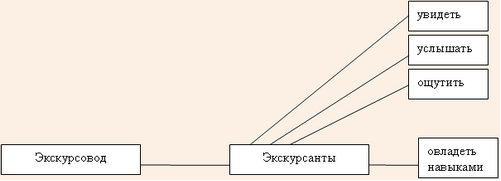 Рисунок 1.1. Схема экскурсионного процесса и цели экскурсииВ ходе экскурсионного процесса экскурсовод помогает экскурсантам увидеть объекты, на основе которых раскрывается тема (первая задача), услышать об этих объектах необходимую информацию (вторая задача), ощутить величие подвига, значение исторического события (третья задача), овладеть практическими навыками самостоятельного наблюдения и анализа экскурсионных объектов (четвертая задача). В решении последней задачи большое место занимает формирование умения видеть.В практической деятельности экскурсия рассматривается в нескольких аспектах:-	как самостоятельная форма воспитания и обучения или как составная часть других форм обучения и воспитания;-	как форма работы с массовой аудиторией и одна из форм обучения;- как форма организации культурного досуга, воспитательной работы;-	как эпизодическое (разовое) мероприятие, часть тематического цикла, а также как одна из ступеней познания;-	как форма распространения научных знаний, идейного воспитания;- как мероприятие по одному из направлений воспитания: патриотическому, трудовому, эстетическому, а также как часть процесса формирования всесторонне развитой личности;- как автономная форма культурно-просветительной работы и как неотъемлемая часть организованного туризма;- как форма межличностного общения экскурсовода с экскурсантами, экскурсантов друг с другом и как форма общения экскурсантов с объектами.Экскурсии выполняют функции научной пропаганды, информации, организации культурного досуга, расширения культурно-технического кругозора; формирования интересов человека. Каждая конкретная экскурсия может выполнять одновременно несколько функций. Общими признаками для всех экскурсий являются:1.	Протяженность по времени проведения от одного академического часа (45 мин) до одних суток.2.	Наличие экскурсантов (группа или отдельное лицо).3.	Наличие экскурсовода – лица, проводящего экскурсию.4.	Наглядность, зрительное восприятие, показ экскурсионных объектов на месте их расположения.5.	Передвижение участников экскурсии по заранее составленному маршруту.6.	Целенаправленность показа объектов, наличие определенной темы.7.	Активная деятельность участников (наблюдение, изучение, исследование объектов).Отсутствие хотя бы одного из вышеназванных выше признаков лишает права называть проводимое мероприятие экскурсией.Для экскурсионного метода характерен учет таких признаков экскурсии, как предметность, вещественная доказательность (наглядность). Экскурсионный метод построен на примате (преобладании, первенствующем значении) показа. В большинстве экскурсий (кроме литературных) выдвинутые в рассказе экскурсовода положения аргументируются с помощью зрительных доказательств. Нередко рассказ является лишь комментарием к зрительной характеристике экскурсионных объектов.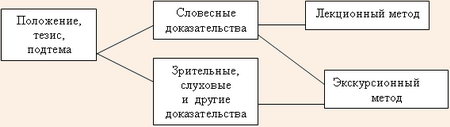 Рисунок 1.2. Схема комментария к зрительной характеристике объектовЭкскурсионный метод является основой экскурсионного процесса и представляет собой совокупность способов и приемов сообщения знаний. Основу совокупности составляет наглядность; обязательное сочетание двух элементов – показа и рассказа; оптимальное взаимодействие трех компонентов – экскурсовода, экскурсионных объектов и экскурсантов; движение экскурсантов (моторность) по определенному маршруту с целью изучения объектов по месту их естественного расположения. Любая экскурсия основана на сочетании двух главных элементов – показа экскурсионных объектов и рассказа о них.Показ в экскурсии является суммой трех элементов:- самостоятельное наблюдение достопримечательности экскурсантами;-	ознакомление экскурсантов с экспонатами «портфеля экскурсовода»;- показ под руководством экскурсовода других приемов (например, в исторической экскурсии объектами показа являются здания, возведенные в разные эпохи.Существует сюжетный и бессюжетный показ объекта. Сюжетные произведения в искусстве относятся, как правило, к историческому и бытовому жанрам. Что касается пейзажа, натюрморта и портрета, то они обычно не имеют сюжета.Сюжет в произведениях изобразительного искусства воплощается через определенный момент действия. Например, в остросюжетной картине В. Сурикова "Утро стрелецкой казни" изображен лишь один исторический момент – подготовка к казни. И в то же время, наблюдая картину, зритель знает, что произошло до этого момента (стрелецкий бунт). Кроме того, он знает, чем это закончилось (казнью стрельцов), хотя сцена самой казни художником не изображена. Умение экскурсовода показать ступени события помогает зрителю воспроизвести прошлое таким образом, что оно отражается в его сознании, как в зеркале, поражает своей значительностью и вызывает эмоции.У любого сюжетного показа на экскурсии есть свои действующие лица. Для них характерны действия. Сюжетный показ оживляет экскурсию, активизирует экскурсантов: они лучше запоминают памятники, усваивают суть событий, связанных с ними, и сам по себе рассказ становится конкретнее.Задачи показа на экскурсии состоят в следующем:-	показать экскурсионные объекты, которые находятся перед экскурсантами;-	показать объекты, которых уже нет (сохранились только на фотографии или рисунке);- показать историческое событие, которое происходило на данном месте, воссоздать его зрительную картину;-	показать действия исторического деятеля (писателя, художника, полководца), которые происходили на данном месте;-	показать объект таким, каким он был в период описываемого события.Для автобусной экскурсии характерны четыре вида показа:-	по ходу автобуса из окон при скорости 50–60 км/ч экскурсовод комментирует то, что видят экскурсанты. Такой вид показа объектов характерен для путевой экскурсионной информации;-	наблюдение из окон в ходе замедленного движения автобуса при следовании мимо зрительных объектов. Это дает возможность осмотреть памятники истории и культуры, получить поверхностное впечатление о них. Обычно такой показ используется для знакомства с дополнительными объектами;-	наблюдение объектов при остановке автобуса без выхода экскурсантов из салона. Показ ведется из окна автобуса. Происходит более глубокое знакомство с объектом, памятными местами. Возможность использования методических приемов показа ограничена;-	на остановке с выходом экскурсантов из автобуса. Происходит более глубокий показ. Используются методические приемы показа, виды экскурсионного анализа объекта.Словесное начало в экскурсии получило условное название "рассказ". На самом же деле это информационный и аналитический материал, раскрывающий тему, состоящий из комментариев при показе объектов, оценок и выводов по основным вопросам и подтемам. Экскурсовод в рассказе сообщает, поясняет, характеризует, дает представление о зрительном облике объекта, картины, события. Рассказ в его общепринятом понимании является лишь частью выступления экскурсовода. В экскурсионном рассказе используют различные формы, которые с давних пор экскурсионные работники относят к методическим приемам рассказа – справки, описания, характеристики, объяснения, комментирования и т.д.Особенности рассказа на экскурсии состоят в том, что он, как правило, основан на зрительных восприятиях. Рассказ экскурсовода не может быть автономным, т.е. его речь не может абстрагироваться от объекта показа. Выводы экскурсантов строятся на основе не только услышанного, но и увиденного.Современные экскурсии классифицируются:-	по содержанию;- по составу и количеству участников;-	по месту проведения;- по способу передвижения;-	по продолжительности;-	по форме проведения.По содержанию экскурсии подразделяются на обзорные (многоплановые) и тематические.Обзорные экскурсии, как правило, многотемные. Не случайно их называют многоплановыми. В них используется исторический и современный материал. Строится такая экскурсия на показе самых различных объектов (памятников истории и культуры, зданий и сооружений, природных объектов, мест знаменитых событий, элементов благоустройства города, промышленных и сельскохозяйственных предприятий и т. д.).В обзорных экскурсиях события излагаются крупным планом. Это дает общее представление о городе, крае, области, республике, государстве в целом. Хронологические рамки такой экскурсии – время существования города с первого упоминания о нем до сегодняшнего дня и перспективы развития.Обзорные экскурсии имеют свои особенности. В отличие от тематических, в них формулировка темы представляет определенную сложность. Независимо от места, где их готовят и проводят, они практически схожи между собой прежде всего по своей структуре. В каждой из них освещается несколько подтем (история города, краткая характеристика промышленности, науки, культуры, народного образования и др.). В то же время у обзорных экскурсий имеются свои отличительные черты. Они диктуются теми особенностями в историческом развитии, которые присущи определенному городу, области, краю. Например, военно-историческуюподтему обычно включают в обзорные экскурсии в тех городах, на территории которых происходили военные сражения. Литературные подтемы включаются в обзорные экскурсии городов, связанных с жизнью и деятельностью писателей, поэтов и т. д.Тематическая экскурсия посвящена раскрытию одной темы. Если это историческая экскурсия, то в ее основу может быть положено одно или несколько событий, объединенных одной темой, а иногда более продолжительный период времени. Если это экскурсия на архитектурную тему, то предметом изучения могут стать наиболее интересные произведения зодчества, расположенные на улицах и площадях города, а в большом городе – архитектурные ансамбли минувших веков.Тематические экскурсии подразделяются на исторические, производственные, природоведческие (экологические), искусствоведческие, литературные, архитектурно-градостроительные.По своему содержанию исторические экскурсии подразделяются на следующие подгруппы:1)	историко-краеведческие (например, "История возникновения г. Уфы", "Из истории Садового кольца" и др.);2)	археологические (например, в г. Херсонесе с показом вещественных исторических источников-раскопок);3)	этнографические, рассказывающие о нравах и обычаях разных наций и народностей;4)	военно-исторические, которые проводятся по местам боевой славы (например, "Бородино" и др.);5)	историко-биографические (по местам жизни и деятельности известных людей);6)	экскурсии в исторические музеи. Производственные экскурсии делятся на подгруппы:7.	производственно-исторические;8)	производственно-экономические (например, банковская, биржевая деятельность, рынок недвижимости и др.);9)	производственно-технические;10)	профессионально-ориентационные для учащихся. Искусствоведческие экскурсии имеют подгруппы:1)	историко-театральные (например, "Из истории русского театра", "Молодежный театр в Уфе" и др.);2)	историко-музыкальные (например, "Уфа музыкальная" и др.);3)	по народным художественным промыслам (например, Гжель, Палех, Федоскино и др.);4)	по местам жизни и деятельности деятелей культуры (например, "П.И. Чайковский в Клину", "Ф. Шаляпин в Уфе", "Абрамцево" и др.);5) в картинные галереи и выставочные залы, музеи, в мастерские художников и скульпторов.Классификация экскурсий на архитектурно-градостроительные темы:1)	экскурсии с показом архитектурных построек данного города;2)	экскурсии, связанные с показом памятников архитектуры определенного исторического периода;3)	экскурсии, дающие представление о творчестве одного архитектора;4)	экскурсии, знакомящие с планировкой и застройкой городов по генеральным планам;5)	экскурсии с демонстрацией образцов современной архитектуры;6)	экскурсии по новостройкам.Следует отметить, что тематические экскурсии того или иного вида редко существуют изолированно друг от друга. Например, исторический материал используется в экскурсиях на архитектурно-градостроительные темы; элементы природоведческих экскурсий находят свое место в экскурсиях почти каждой группы тематических экскурсий. Все зависит от конкретных условий проведения экскурсии, от ресурсов познавательного плана того или иного города или региона.По составу и количеству участников экскурсии подразделяются на индивидуальные, для местного населения, приезжих туристов, взрослых и школьников и т. д.Особенности восприятия экскурсионного материала каждой из указанных групп требуют внесения изменений в содержание мероприятий, методику и технику их проведения, а также в их продолжительность.По месту проведения экскурсии бывают городские, загородные, производственные, музейные, комплексные (сочетающие элементы нескольких).Продолжительность экскурсии составляет от 1 акад. часа (45 мин) до суток.Краткосрочные туры (от 1 до 3–4 дней) называют маршрутом выходного дня, в них может быть предусмотрено несколько экскурсий разной продолжительности.По форме проведения экскурсии также могут быть различными:-	экскурсия-массовка. Ее участники передвигаются по маршруту одновременно на 10–20 автобусах, в каждом из которых работает экскурсовод. Такие экскурсии могут включать в себя массовые театрализованные представления, фольклорные праздники и т. д.;-	экскурсия-прогулка, совмещающая в себе элементы познания с элементами отдыха, проводится в лесу, в парке, по морю, реке и пр.;-	экскурсия-лекция (рассказ преобладает над показом);-	экскурсия-концерт посвящается музыкальной теме с прослушиванием музыкальных произведений в салоне автобуса;-	экскурсия-спектакль. Это форма проведения литературно-художественной экскурсии, подготовленной на основе конкретных произведений художественной литературы и др.Экскурсия может рассматриваться как форма учебной работы для различных групп экскурсантов. Это может быть:-	экскурсия-консультация, которая дает наглядные ответы на вопросы экскурсантов, служит одним из видов повышения квалификации;-	экскурсия-демонстрация. Это наиболее наглядная форма ознакомления группы с природными явлениями, производственными процессами и т. д.;-	экскурсия-урок, представляющий собой форму сообщения знаний в соответствии с учебной программой того или иного учебного заведения;-учебная экскурсия (для специальной аудитории) как форма обучения и повышения квалификации экскурсионных работников;-	пробная экскурсия. Она представляет собой завершающий этап индивидуальной работы по подготовке и проведению экскурсий, форму проверки знаний у студентов или работающих экскурсоводов при подготовке ими новой экскурсионной темы;- показательная экскурсия. Это форма учебной экскурсии, ставящая целью показать образец того или иного методологического приема на конкретном объекте, раскрыть определенную подтему и т.п.;-	рекламная экскурсия.Каждая экскурсия должна иметь свою четко определенную тему. Тема в экскурсии – предмет показа и рассказа. Формирование темы представляет собой краткое и концентрированное изложение основного содержания экскурсии.Маршрут экскурсии представляет собой наиболее удобный путь следования экскурсионной группы, способствующий раскрытию темы. Он строится в зависимости от наиболее правильной для данной экскурсии последовательности осмотра объектов, наличия площадок для расположения группы, необходимости обеспечения безопасности экскурсантов. Одна из задач маршрута – способствовать наиболее полному раскрытию темы.В практике экскурсионных учреждений существуют три варианта построения маршрутов: хронологический, тематический и тематико-хронологический.Основные объекты подвергаются более глубокому анализу, на них раскрываются подтемы экскурсии. Показ дополнительных объектов, как правило, осуществляется при переездах (переходах)экскурсионной группы, и он не занимает главенствующего положения.Маршрут строится по принципу наиболее правильной последовательности осмотра объектов и намечается с учетом следующих требований:-	показ объектов следует проводить в определенной логической последовательности, не допуская ненужных повторных проездов по одному и тому же участку маршрута (улице, площади, мосту, шоссе), т.е. так называемых "петель";- наличие доступности объекта (площадки для его осмотра);-	переезд или переход между объектами не должен занимать 10–15 минут, чтобы не было слишком длительных пауз в показе и рассказе;- наличие благоустроенных остановок, в том числе санитарных и мест парковки транспортных средств.Рекомендуется к моменту проведения экскурсии иметь несколько вариантов движения группы. Необходимость изменения маршрута в ряде случаев вызывается транспортными "пробками", ремонтными работами на городских магистралях. Все это должно быть учтено при создании различных вариантов маршрута. Разработка автобусного маршрута завершается согласованием и утверждением паспорта и схемы маршрута, расчета километража и времени использования автотранспорта.Экскурсия может быть включена в программу практически любого тура. Основным моментом при организации поездки становится то, каким образом будет осуществляться движение туристов по экскурсионному маршруту [41].2 Наследие семьи Аксаковых как объект для развития внутреннего туризма2.1. Происхождение и история рода АксаковыхНачало широкой известности уфимско-самарской ветви старинного дворянского рода Аксаковых связано с жизнью и деятельностью Сергея Тимофеевича Аксакова – писателя, театрального и литературного критика, общественного деятеля.Сергей Тимофеевич Аксаков (1791–1859). Знаменитый русский писатель родился 20 сентября [1 октября] 1791 Уфе в доме своих родителей, располагавшемся в Голубиной слободке. В 1805–1807 гг. он учился в Казанском университете, по окончании которого переехал в Москву. С 1808 года жил в Петербурге, где служил в Комиссии по составлению законов и в Экспедиции о государственных доходах. Здесь он свел знакомство с Г.Р. Державиным и А.С. Шишковым, до переезда в 1911 году в Москву принимал участие в заседаниях литературного общества «Беседы любителей русского слова». Во время Отечественной войны 1812 года Аксаков покинул Москву и уехал в Оренбургскую губернию. В следующие полтора десятилетия он проводил время в основном в Новом-Аксакове, а в 1821–1826 гг. – в выделенной ему отцом деревне Надеждино (Куроедово) Белебеевского уезда Оренбургской губернии. С 1821 года был членом Общества любителей российской словесности. С осени 1826 года Сергей Тимофеевич снова в Москве, где в июле 1827 года был определен цензором Московского цензурного комитета, а в октябре того же года стал его председателем. В декабре 1828 года в связи с реорганизацией цензурного комитета был уволен с должности и причислен к Департаменту народного просвещения для особых поручений. В июне 1830 года Сергей Тимофеевич был отстранен от должности за разрешение к печати сатирической баллады В.А. Проташинского «Двенадцать спящих будошников». С 1833 года он работал инспектором Константиновского землемерного училища, которое было преобразовано в 1835 году в Константиновский межевой институт. Сергей Тимофеевич стал его первым директором.В мае 1839 года Сергей Тимофеевич вновь вернулся на службу в Московский цензурный комитет, где был определен сторонним цензором. В 1856 году он был избран членом-корреспондентом Петербургской Академии наук. Сергей Тимофеевич играл большую роль в общественной и литературной жизни Москвы. С конца 1820-х гг. его дом являлся одним из центров духовной жизни города. Позднее аналогичным центром стало его имение Абрамцево, расположенное в 50 верстах от Москвы. Его перу принадлежат такие известные произведения, как «Записки об уженье» (1847 г.; далее выходило под названием «Записки об уженье рыбы»), «Записки ружейного охотника Оренбургской губернии» (1852 г.), «Семейная хроника» (1856 г.), «Детские годы Багрова-внука» (1854–1856 гг.), «Аленький цветочек» (1857 г.) и др.Семья С.Т. Аксакова (в июне 1816 года он женился на дочери суворовского генерала Семена Григорьевича Заплатина и пленной турчанки Игель-Сюмь  Ольге) была многодетной. Сергей Тимофеевич являлся трогательно заботливым отцом для своих многочисленных детей, стремился привить им жажду знаний и терпимость к инакомыслию, воспитать в них тонкий художественный вкус и высокие духовные запросы. Не случайно впоследствии сыновья писателя Иван (известный публицист) и Константин (историк, языковед), а также дочь Вера (автор мемуаров, общественный деятель) пополнили ряды видных ученых славянофильского направления. Григорий Сергеевич Аксаков стал известен как крупный государственный деятель. Скончался Сергей Тимофеевич 30 апреля 1859 года в Москве и был погребен в Симоновом монастыре. Впоследствии его прах был перенесен на Новодевичье кладбище [42].Константин Сергеевич Аксаков (1817–1860). 29 марта (10 апреля‎) ‎1817 г. в семье С.Т. Аксакова родился первенец – Константин, будущий публицист, лингвист, литературный критик, филолог, историк, один из лидеров движения славянофильства. По словам младшего брата Ивана, Константин необыкновенно походил на мать, которая отличалась пылким патриотизмом, нравственной строгостью и неприятием несправедливости, поэтичной душой и живой натурой. Ольга Семёновна воспитывала своих детей в духе любви к своей стране и строгой православной традиции, отец практически не расставался с Костей. Семейный уклад был пронизан взаимной любовью, теплотой и пониманием. Родители стремились привить Константину интерес к чтению исторических и поэтических произведений, он увлеченно изучал труды Ломоносова и Карамзина, Дмитриева и Хераскова.Первые годы жизни Константина прошли в родовом имении Аксаково под Оренбургом, а после переезда родителей в Москву он воспитывался в пансионе М.П. Погодина. Поступив в 1832 г. на словесный факультет Московского университета, Константин Сергеевич стал членом кружка Станкевича, в состав которого входили Белинский, Боткин, Сатин, Кетчер, Клюшников и др.В 1839 году Константин Сергеевич подружился с близкими ему по духу Юрием Самариным, Алексеем Хомяковым и Иваном Киреевским, которые составили основу кружка славянофилов. Центральной идеей в концепции славянофилов являлась убежденность в особом пути развития, самобытности России. По мнению членов кружка, в России существовала духовная гармония между различными слоями общества. Но в отличие от Хомякова и Киреевского, считавших православную веру главной причиной особенности русского пути, Константин Аксаков ставил во главу угла понятие народности, которое предполагало, помимо православия, такие  уникальные моменты, как особенности быта и самой истории.Большое внимание Константин уделял русскому языку, который, по его мнению, ярко отражал народный дух. Его сущностью он считал понятие свободы, а деятелем, внесшим наибольший вклад в его развитие, – Михаила Ломоносова. В 1847 г. К.С. Аксаков защитил магистерскую диссертацию на тему «Ломоносов в истории русской литературы и русского языка». Антиподом великого Ломоносова в этой сфере стал для Константина Сергеевича царь Пётр I, который, который, по мнению диссертанта, многое сделал для искажения родного языка.В исторических работах (например, «О быте славян вообще и русских в частности» 1852 г., «О внутреннем состоянии России» 1855 г., «О русском воззрении» 1856 г. и др.) Константин Сергеевич выражал собственные взгляды на русскую историю. В основе его общественно-политической концепции лежало признание исторической исключительности России. Он полагал, что до IX века у славян не было государства, а основной формой общежития была «земля», «община». Внешняя опасность (угроза со стороны «бранных, неугомонных» соседей) заставила славян «призвать на защиту государство». Это было необходимым средством сохранения «земли». Добровольное призвание варягов определило, по мнению Константина Сергеевича, особый путь исторического развития России, в которой народ и власть сосуществовали «как отдельные, но дружественные союзные силы»: народ, добровольно принявший князей, выступал как «первый страж власти», а власть же видела в народе не «покоренного раба», а свободного подданного и союзника. Последний тезис обусловил его убеждение в невозможности для России революции. Принятие славянами православия, которое К.С. Аксаков считал единственно истинной формой христианства, обозначило непреодолимый рубеж между Россией и католическим Западом. Историческая роль России, ее «богоизбранность» заключалась в сохранении православия как истинного христианства для всего человечества. По его мнению, вся жизнь русского народа есть реализация «внутренней правды», в основе которой находится народная религиозность; а функцией государства является воплощение «внешней правды», т.е. законодательная деятельность. В русской истории эти две силы сосуществуют вместе, не смешиваясь, не вступая в конфликты, доверяя одна другой и поддерживая друг друга. С его точки зрения содружество государства и народа в XVI–XVII вв. нашло выражение в земских соборах. Эта гармония была нарушена реформами Петра I, которые, коснувшись лишь верхних социальных слоев и не затронув народа, нарушили исконно существовавшее между ними равновесие. Одним из результатов реформ Петра I Константин Сергеевич считал конфликт крестьян с помещиками, которые в результате реформ оказались оторванными от «народа» и противопоставленными ему. Основой дальнейшего развития России, по его мнению, должно было стать крестьянское общинное землевладение – одно из высших исторических достижений национальной жизни русского народа. Эти идеи легли в основу славянской идеологии и трактовок русской истории. Деятельность К.С. Аксакова не ограничивалась только историческими рассуждениями, он пытался воздействовать на власть. В 1855 году он представил императору Александру II «Записку о внутреннем состоянии России», в которой резко критиковал «угнетательную систему» правительства, предлагал меры к восстановлению «древнего отношения государства и земли»: уничтожение крепостничества, созыв всесословного совещательного Земского собора, обеспечение свободы слова, мнений и т.п.Смерть в 1859 году С.Т. Аксакова губительно повлияла на здоровье его старшего сына. 7 [19] декабря 1860 года Константин Сергеевич умер от легочной чахотки на острове Занте (Греция). Впоследствии он был похоронен в московском Симоновом монастыре [42], [43], [44].Григорий Сергеевич Аксаков (1820–1891). Будущий уфимский и самарский губернатор, тайный советник родился 4 [16] января 1820 года в селе Знаменское Оренбургской губернии. После окончания в июне 1840 года Санкт-Петербургского Императорского училища правоведения был определен в канцелярию Второго департамента, затем Седьмого департамента Сената. 3 июля 1843 года получил чин титулярного советника. Причисленный к Министерству юстиции с 9 августа 1844 года, исправлял должность товарища (заместителя) председателя Владимирской палаты гражданского суда, позднее в чине коллежского асессора – должность оренбургского и симбирского губернского прокурора.В Симбирске 8 января 1848 года Григорий Сергеевич обвенчался с Софьей Александровной Шишковой, внучатой племянницей писателя А.С. Шишкова. С. Т. Аксаков писал о своей невестке: «Наша милая бесценная Сонечка вошла в новое семейство, как будто она жила в нем весь свой век, так сходны были наши с нею чувства. Ей не к чему было привыкать и примеряться». Состоятельная помещица Софья Александровна активно занималась благотворительностью. Она состояла попечительницей Уфимской женской гимназии, по ее инициативе в Уфе было построено первое театральное здание, заложены Театральный сад и липовая аллея, названная впоследствии в ее честь Софьюшкиной аллеей.После получения чина коллежского советника Григорий Сергеевич был назначен в апреле 1852 года оренбургским вице-губернатором, но через год по неизвестным причинам уволился со службы.В конце 1855 году он был возвращен на службу и назначен самарским вице-губернатором. В августе 1856 года он получил медаль на Владимирской ленте в память Крымской войны, а затем и очередной чин статского советника. В следующем году он был уволен от должности самарского вице-губернатора и некоторое время состоял членом от правительства в Оренбургском дворянском комитете по устройству быта помещичьих крестьян. За труды по освобождению крестьян он был награжден серебряной медалью на Александровской ленте в 1861 году и особыми знаками отличия в 1863, 1867 и 1869 гг.В мае 1861 года он получил должность мирового посредника Бузулукского уезда Самарской губернии, а уже 23 июня 1861 года был назначен исправляющим должность оренбургского гражданского губернатора (утвержден в этой должности с производством в действительные статские советники 17 апреля 1862 года).В июне 1865 года Г. С. Аксаков стал губернатором только что образованной Уфимской губернии. При нем в Уфе был создан губернский музей, открыта женская гимназия, построен городской театр.20 января 1867 года Г. С. Аксаков был переведён на должность самарского губернатора. Он принимал участие в работе комитета по постройке нового кафедрального собора, благодаря его заботам в Самаре были открыты общественный сад, Александровский приют, налажено телеграфное сообщение со всей Россией, уделялось большое внимание школам и больницам. В годы губернаторства Аксакова был открыт Окружной суд, созданы органы городского самоуправления, укрупнены уезды. Император Александр II, посетивший Самару в 1871 году, остался весьма доволен положением дел в городе и удостоил губернатора Аксакова своего Высочайшего благоволения. В декабре 1872 года Григорий Сергеевич «по домашним обстоятельствам» вышел в отставку. В дальнейшем он активно участвовал в деятельности губернской земской управы и губернского дворянского собрания, будучи с 1884 года и до самой смерти губернским предводителем дворянства.Г.С. Аксаков деятельно занимался благотворительной деятельностью. В 1873 году он организовал сбор средств для голодающих крестьян губернии и вскоре получил звание почетного гражданина Самары. В 1874 году в Самарской губернской мужской гимназии было учреждено 10 стипендий имени Аксакова.За свою государственную деятельность Григорий Сергеевич был награждён орденами Св. Станислава 1-й степени, Св. Анны 1-й степени, Св. Владимира 2-й степени, Белого Орла, много раз отмечался Высочайшими благоволениями и премиями.Г.С. Аксаков умер 24 февраля 1891 года и был похоронен в родовом имении Страхово Борского района Самарской области. Могилу Григория Сергеевича и его родных исследователи смогли найти только в августе 2020 года [45]. Сегодня есть план создать на месте усадьбы музей в честь Григория Аксакова и отреставрировать храм. После проведения всех необходимых исследований останки  губернатора будут преданы земле на том же месте, как он и завещал [46].Иван Сергеевич Аксаков (1823–1886). Третий сын Сергея Тимофеевича, вставший впоследствии прославленным публицистом и поэтом, одним из лидеров славянофильского движения, родился 26 сентября [8 октября ]1823 года в селе Надеждине (Куроедово) Белебеевского уезда Оренбургской губернии. В 1842 году окончил привилегированное Императорское училище правоведения, которое по статусу приравнивалось к университету. В 1842–1843 гг. служил в VI (Уголовном) департаменте Сената в Москве. В 1843–1844 гг. был членом комиссии сенатора П.П. Гагарина по ревизии Астраханской губернии, в 1845–1847 гг. – товарищем председателя Калужской уголовной палаты, в 1847–1848 гг. – обер-секретарем VI департамента Сената в Москве. В период службы по ведомству Министерства внутренних дел был командирован в Бессарабию для изучения религиозных сект. 17 марта 1849 года за выраженное в частном письме возмущение арестом Ю.Ф. Самарина и другие резкие высказывания в адрес правительства Иван Сергеевич Аксаков был арестован. До 22 марта находился под негласным надзором полиции, после чего был определен на службу в Ярославскую губернию. Не согласившись с требованием министра внутренних дел Л.А. Перовского отказаться от «авторских трудов», в феврале 1851 года он вышел в отставку и перебрался в Москву.В 1852 году Иван Сергеевич активно занимался «Московским сборником» и, став редактором-составителем сборника. стремился превратить его в орган пропаганды славянофильских идей. В 1853–1854 гг., выполняя поручение Русского географического общества, глубоко изучал ярмарки на Украине. В годы Крымской войны он открыто восхищался героизмом простых солдат, считал, что поражение в войне создаст возможность осуществить в России давно необходимые преобразования. В 1855 году. несмотря на отрицательное отношение к власти, записался добровольцем в Серпуховскую дружину Московского ополчения, однако принять участия в боевых действиях не успел. В 1856 году он работал в комиссии князя В.И. Васильчикова по расследованию интендантских злоупотреблений в годы войны. Будучи свидетелем массовых крестьянских выступлений на юге России, Иван Сергеевич был глубоко убежден в необходимости отмены крепостного права и наделения крестьян землей. Только это, по его мнению, могло предотвратить всеобщий бунт в России. К концу служебной карьеры Иван Сергеевич имел чин надворного советника.В 1857 году он ездил за границу, где встречался с А.И. Герценом, и до 1863 года являлся тайным корреспондентом издателя еженедельника «Колокол». В 1857–1858 гг. Иван Сергеевич редактировал газету «Молва», летом 1858 года фактически руководил журналами «Сельское благоустройство» и «Русская беседа». В январе 1859 года он начал издавать газету «Парус». С начала 1860-х гг. И.С. Аксаков являлся наиболее известным публицистом славянофильского направления и издателем газет «День» (1861–1865 гг.) и «Москва» (1867–1868 гг.). Освоив многие идеи московских славянофилов, он не разделял их полностью. В частности, он скептически относился к идеализации Древней Руси в работах своего брата Константина и А.С. Хомякова, высоко оценивал реформы Петра Великого. Иван Сергеевич был активным участником славянофильских дискуссий, занимался политической экономией, углубленно изучал истории России. В целях привлечения внимания к торговым и промышленным выгодам России  он выступил с предложением создать новое экономическое учение, основанное на признании преимуществ картельно-общинного производства. Ему принадлежит также идея о самоупразднении дворянства как господствующего сословия и слиянии его с «земством» (крестьянством), а также создании принципиально новой народной интеллигенции из лучших представителей всех сословий, призванной разрешить главное противоречие общества – разрыв между «землей» и «государством». Основным условием для этого он считал полную свободу слова и мнений, не исключающую и критику действий правительства. Выдвигая свой проект, Иван Сергеевич подчеркивал: «Мы полагаем, что дворяне не посетуют на нас за такой искренний и прямой совет человека, принадлежащего, по происхождению, к их же среде и сословию». Придя в конце 1860-х–1870-е гг. к выводу об исторической завершенности славянофильства как целостного идейного течения, он сосредоточился на проблемах славянства, чему способствовали панславистские идеи Ф.И. Тютчева (отца его жены Анны Федоровны Тютчевой) и знакомство с теорией Н.Я. Данилевского. В понимании И.С. Аксакова славянский вопрос имел не только внешнеполитическое, но и внутриполитическое значение для России как духовного и нравственного лидера славянского мира. И.С. Аксаков вел активную общественную деятельность по реализации своих взглядов. С 1857 года он являлся фактическим руководителем Московского славянского комитета, оказывал помощь славянским студентам, был одним из инициаторов Славянского съезда в Москве, прошедшего в 1867 году, организовал широкую кампанию по поддержке национально-освободительной борьбы славянских народов против гнета Османской империи. В 1878 году за резкую критику итогов Берлинского конгресса на собрании Московского славянского благотворительного общества Иван Сергеевич был снят с поста председателя Общества и выслан из Москвы.Умер Иван Сергеевич Аксаков 27 января 1886 года в Москве, погребен вместе с женой в Троице-Сергиевой лавре [42].Ольга Григорьевна Аксакова (1848–1921), внучка С.Т. Аксакова, родилась 26 декабря 1848 года в Симбирске, крещена в Спасовознесенском соборе.Ольга была любимой внучкой писателя, ей посвящена книга «Детские годы Багрова внука» и сказка «Аленький цветочек». Всю свою жизнь она посвятила общественной работе. Многие исследователи отмечали, что «среди потомков писателя ей принадлежит особая роль, прежде всего потому, что она, собрав богатейший архив талантливых представителей рода Аксаковых, сохранила его, частично опубликовав, и остальное передала на хранение». Архив, который сначала собирать Софья Александровна Аксакова, ее дочь получила после раздела имущества с братом Сергеем. Ольга Григорьевна не просто хранила семейные документы – она их разбирала и описывала. В 1889 году подготовила к печати третий том писем Ивана Сергеевича Аксакова к родным.В 1889 году вблизи города Белебея Ольгой Григорьевной было основано кумысолечебное заведение (ныне санаторий имени С.Т. Аксакова). В своем имении в селе Языково Бузулукского уезда Самарской губернии она завела «образцовое» хозяйство, из которого в кумысолечебницу поставлялись молочные продукты, мясо и овощи. В 1914 году господский дом, где жила Ольга Григорьевна, сгорел, и она вынуждена была поселиться в маленьком флигеле – по словам академика М.Н. Тихомирова, «в четыре комнаты с кухней. Внутри сохранившийся домик поражает простотой и даже бедностью убранства – старая мебель, копии картин на стенах, два шкапа с французскими и английскими романами. Но и в этой бедности убранства теплятся какие-то воспоминания о минувшей жизни».Жизнь Ольги Григорьевны Аксаковой после 1917 года нашла отражение в публикациях, появившихся в свет еще в начале 1960-х гг. В них в соответствии с принятой в советской историографии парадигмой внучка писателя причислялась к «прогрессивным деятелям», активно поддержавшим «революционные перемены». Подтверждением этого тезиса авторами приводился обычно тот факт, когда Ольге Григорьевне удалось убедить крестьян не запрещать детям ходить в школу из-за отмены преподавания Закона Божия.Есть сведения о том, что в 1919 году в село Языково, где жила Ольга Григорьевна, крестьяне – жители деревни были обвинены белогвардейскими войсками в том, что обижали внучку писателя. Узнав об этом, Ольга Григорьевна приехала в сельское правление, где хозяйничали колчаковцы, и категорически опровергла обвинение, заявив, что ее никто и никогда не обижал.«В дружеских беседах с молодежью, – писал Ф.Г. Попов, автор одной из публикаций о О.Г. Аксаковой, – она выражала уверенность в том, что наш народ преодолеет разруху в стране и добьется небывалых успехов». В статье отмечалось, что в 1920 году «по предписанию уездного комитета партии Бузулукского исполкома» внучке писателя была назначена пенсия. Таким образом создавался один из множества мифов советского периода, утверждающий, что О.Г. Аксакова безоговорочно поддержала Советскую власть, а та, в свою очередь, бережно заботилась о пожилой помещице.Однако источники, в частности отчет М.Н. Тихомирова, занимавшегося вывозом архива Аксаковых из села Языкова, вносит существенные коррективы в эти трактовки.  свидетельствовал, что «поразительно хорошее» отношение крестьян к Ольге Григорьевне действительно имело место, но оно было обусловлено не столько симпатией к ней, сколько пониманием обывателями того, усадьба Аксаковой была очень маленькой, поэтому не представляла интереса «для разгрома».Иным оказалось отношение местной власти, которая рассматривала имение Аксаковой как собственность волости и выдала хозяйке охранную грамоту. Сама Ольга Григорьевна была назначена «запасной учительницей», в обязанности которой вменялась охрана семейного архива. Однако подобные меры не избавили ее от неумеренной и неуместной опеки, а порой – и грубости властей. В 1921 году она стала научным сотрудником Общества археологии, истории и этнографии при Самарском университете, по ходатайству которого ей была назначена пенсия (а не по инициативе властей!). Выполняя поручение Общества, в последние месяцы жизни внучка писателя делала копии с наиболее ценных документов архива. Забота об усадьбе и ее ценностях оказалась также декларативной. Несмотря на отчаянные протесты Ольги Григорьевны, именно местная власть начала расхищать собрание. Весной 1921 года в имение явилась комиссия, которая изъяла несколько альбомов, рисунков и экземпляр «Записок охотника» с автографом И.С. Тургенева. Весной следующего года представители Могутинского волостного исполкома отобрали несколько предметов из мебели и «лампу-попугай». Затем явился милиционер Сермягин, который произвел обыск и изъял два альбома с чистыми листами. Вполне возможно, что эти события ускорили смерть внучки писателя, последовавшую 7 апреля 1921 года в селе Языково Бузулукского уезда.После смерти Ольги Григорьевны охраной аксаковского архива занималась бывшая служанка О.Г. Аксаковой Хиония Семеновна Лихачева, прожившая вместе с хозяйкой более 30лет. «Вот этим двум женщинам Аксаковский архив, главным образом, и обязан своим спасением, почти чудесным среди общего разгрома помещичьих усадеб», – резюмировал М.Н. Тихомиров. Вопрос о передаче документов в какое-либо центральное хранилище был поставлен еще при жизни Ольги Григорьевны Аксаковой. В начале марта 1921 года Общество археологии, истории и этнографии приняло предложение своего председателя А.С. Башкирова и направило М.Н. Тихомирова в Языково, чтобы договориться с Ольгой Григорьевной о передаче материалов Сергея Тимофеевича Аксакова в Самару. К моменту приезда М.Н. Тихомирова внучка писателя скончалась. Тем не менее поручение Общества было выполнено – наиболее ценные мемориальные предметы – мебель, рукописи, фотографии, портреты, письма, были вывезены. В целях сохранения мемориального места были приняты меры по передаче усадьбы в ведение Самарского отделения Главнауки, или Общества археологии, истории и этнографии [42].Благодаря общественно-политической и литературной деятельности Сергея Тимофеевича Аксакова, его сыновей Константина, Григория, Ивана и внучки Ольги Григорьевны род, к которому они принадлежали, стал одним из самых известных в истории России.2.2. Анализ сохранившихся объектов Аксаковского наследияБогатое наследие семьи Аксаковых явилось темой изучения нескольких поколений исследователей. Наиболее известными среди них являются имена уфимских краеведов супругов Г.Ф. и З.И. Гудковых, известного писателя и общественного деятеля М.А. Чванова, историка и военного деятеля А.С. Кулешова,Георгий Федорович (1916—1995) и Зинаида Ивановна (1933—2008) Гудковы внесли большой вклад в выявление и изучение наследия уфимской ветви династии Аксаковых [47].14 июля 1966 года на страницах газеты «Советская Башкирия» была опубликована статья профессионально занимающегося краеведением Г.Ф. Гудкова о доме Аксакова, расположенном в Уфе по ул. Благоева, 4. Благодаря неравнодушию и активной деятельности Г.Ф. Гудкова и  других уфимских краеведов дважды (во второй раз – в 1970-е годы) удалось предотвратить снос памятника зодчества XVIII века, связанный с именем знаменитого писателя С.Т. Аксакова, и впоследствии организовать в нем мемориальный музей. В 1981 году на основе статей, опубликованных в газетах «Советская Башкирия» и «Ленинец», в Башкнигоиздате вышла первая совместная книга супругов Гудковых под названием «С.Т. Аксаков. Краеведческие очерки». В этой книге получили освещение многие  доселе не известные факты биографии Сергея Тимофеевича и его сыновей Константина и Ивана, а также ближайшего уфимского окружения семейства Аксаковых. B дальнейшем из-под пера четы Гудковых вышел целый ряд произведений, посвященных знаменитому семейству: «Незаконченная повесть С.Т. Аксакова «Наташа». Историко-краеведческий комментарий» (1988 г.), «С.Т. Аксаков. Семья и окружение» (1991 г.), «Усадьба Аксаковых в Голубиной слободке» (1995 г.) и др. По заданию Башкирского объединенного государственного музея Г.Ф. Гудков участвовал в «Аксаковских чтениях» в Оренбурге (1981 г.), и Государственном историко-художественном и литературном музее-заповеднике «Абрамцево» (1983 г.).Краеведческие исследования Г.Ф. и З.И. Гудковых представляют большую ценность как одни из первых серьезных работ по изучению семьи Аксаковых и их окружения.  Эти работы имеют непреходящее значение при организации туристических маршрутов и проведении экскурсии, содержащийся в них материал позволяет ввести современных любознательных туристов в далекий от них мир семьи Аксаковых и провинциальный быт конца XVIII – первой половины XIX вв.Широко известным исследователем и неутомимым популяризатором наследия Аксаковых является М.А. Чванов. Сегодня заслуженный работник культуры РФ и РБ, он руководит Мемориальным домом-музеем С.Т. Аксакова, созданным при самом активном его участии самого Михаила Андреевича. Председатель Аксаковского фонда, вице-президент Международного фонда славянской письменности и культуры, секретарь Союза писателей Российской Федерации, он является одним из инициаторов и организаторов многочисленных общественных мероприятий, призванных увековечить память о славной Аксаковской династии. За большой вклад в сохранение Аксаковского культурного наследия он стал лауреатом Всероссийской литературной премии имени С.Т. Аксакова.  За содействие и помощь в восстановлении Дмитрие-Солунского храма в селе Надеждине – родовом имении С.Т. Аксакова Михаил Андреевич был удостоен в 2000 г. ордена Русской Православной Церкви Сергия Радонежского III степени [48].В ХХI веке значительный вклад в развитие отечественного аксаковедения внес А.С. Кулешов – историк и военный деятель, лауреат 2013 года Всероссийской литературной премии имени С.Т. Аксакова. Научный интерес к аксаковской теме у этого исследователя в определенной степени был продиктован его женитьбой на Татьяне Михайловне Аксаковой (1962 г.р.), принадлежащей к московско-калужской ветви рода Аксаковых.А.С. Кулешов начал заниматься занимался изучением истории и генеалогии Аксаковых с 1990-х гг. и является сегодня автором свыше 30 трудов об этом роде и его отдельных представителях. В 2005 г. защитил кандидатскую диссертацию на тему «Исторические судьбы рода Аксаковых в ХХ веке», в которой впервые представил комплексный анализ истории рода Аксаковых в XX веке.В 2009 году в соавторстве с О. Н. Наумовым он составил поколенную роспись Аксаковых, реконструирующую с максимальной степенью точности родословие семьи Аксаковых на основе комплекса  архивных, опубликованных и устных источников. Это самая обширная в историографии роспись Аксаковых, содержащая сведения о 264 членах рода (не считая супругов) в границах XXIX поколений. Концентрация в одном месте значительного объема биографической и генеалогической информации не только дает возможность объективного изучения семьи Аксаковых в самых различных аспектах, но и позволяет широко использовать Аксаковское наследие в развитии историко-познавательного туризма.А.С. Кулешов является один из авторов сценария 3-серийного историко-документального телевизионного фильма «Аксаковы: Семейные хроники» (Россия, 2010, 118 мин.; режиссер Игорь Калядин), созданного по заказу телеканала «Культура». Презентация фильма состоялась в кинотеатре «Родина» в 2009 году во время очередного приезда четы Кулешовых в Уфу . Именно за этот телефильм в 2013 г. член Попечительского совета Аксаковского фонда А.С. Кулешов был удостоен литературной премии имени С.Т. Аксакова.На основе изучения многочисленных закрытых архивов и личных собраний, хранящихся как в России, так и за ее рубежами (в Аргентине, Франции, Австралии и др.) в 2009 г. А.С. Кулешов опубликовал  книгу «История разбитых судеб», посвященную представителям древнего дворянского рода Аксаковых, восходящего своими корнями к XI веку и внесшего заметный вклад в историю России. Издание проиллюстрировано уникальными фотографиями, использование которых может положительно сказаться на содержательной стороне любого экскурсионного тура, связанного с Аксаковским наследием.Интересные материалы, проливающие свет на социальные и демографические процессы, происходившие в роде Аксаковых; генеалогические и матримониальные связи Аксаковых, их служебно-должностное положение, правовое признание дворянского статуса; семейно-родовую культуру, содержатся также в докторской диссертации А.С. Кулешова «Род Аксаковых в истории России: социогенеалогическое исследование», защищенной в 2010 году. Материалы этого исследования имеют значение для фондовой и экспозиционной работы мемориальных музеев, посвященных Аксаковым, поэтому также значимы для развития индустрии познавательного туризма [49].Заметным явлением в новейшем аксаковедении стало появление в 2016 году книги «Аксаковы: семейная энциклопедии», в статьях и других материалах которой прослежена история дворянского рода Аксаковых с ХI в. до наших дней, тысячелетнее служение своему Отечеству представителей разных поколений этой знатной семьи на различных поприщах. По материалам исследования в Интернете создан сайт «Древний дворянский род Аксаковых» (http://aksakoff.ru/), на котором  представлены все три серии фильма «Аксаковы. Семейные хроники», а также книга «Аксаковы. История разбитых судеб» и поколенная роспись Аксаковского рода. Доступность размещенных на сайте материалов для ознакомления и скачивания делает их бесценными при организации различных туров, связанных с памятниками Аксаковского наследия.Учитывая широкий общественный интерес к Аксаковскому наследию, его большой потенциал для формирования исторической памяти и воспитания новых поколений россиян, на современном этапе проводятся многочисленные мероприятия различного формата и уровня, направленные на изучение жизни и творчества Сергея Тимофеевича Аксакова и его потомков, сохранение памяти Аксаковых.Так, в 1991 году, объявленном по инициативе ЮНЕСКО Годом Аксакова, в Республике Башкортостан состоялся I Международный Аксаковский праздник. Традиционно праздник проводится накануне дня рождения писателя С.Т. Аксакова – 1 октября. В его рамках различные мероприятия проходят по все республике, но основными местами праздничного действа являются города Уфа, Белебей, Уфимский и Белебеевский районы РБ. В доме-музее С.Т. Аксакова (Уфа) в эти дни обычно проходят Аксаковские чтения, открываются выставки, звучит музыка. Почетные гости праздника проводят Аксаковский урок в Аксаковской гимназии г. Уфы. В рамках праздника один раз в два года проводятся научные Аксаковские конференции, по результатам которых публикуются сборники материалов (издано четыре сборника). Сад имени С.Т. Аксакова принимает гостей концертом и театрализованным представлением по сказке С.Т. Аксакова «Аленький цветочек». В микрорайоне Шакша проходит концерт детских творческих коллективов. Уфимскую часть праздничной программы завершает торжественный вечер в Аксаковском народном доме (ныне Башкирский государственный театр оперы и балета), во время которого вручаются Литературная премия имени С.Т. Аксакова, учрежденная Указом Президента РБ в 1996 году, и четыре студенческие аксаковские стипендии, учрежденные уфимским Горсоветом, а также объявляются имена дипломантов Аксаковского фонда. Затем торжества перемещаются в Аксаковский историко-культурный центр «Надеждино», где проходит служба-панихида по Аксаковым, знакомство гостей с музеем семьи Аксаковых и дальнейшая закладка усадебного парка. В г. Белебее в это время открывается ряд художественных выставок и проходит торжественный Аксаковский вечер. На следующий день участников праздника ждут в с. Зубово Уфимского района (бывшее имение деда С.Т. Аксакова), где проходит большой фольклорный праздник с участием жителей со всех уголков республики.На праздник традиционно приезжают гости не только из многих регионов России, но и зарубежных стран (Болгарии, Сербии, Польши, Франции, Англии, Австралии, Италии, Японии, Латвии, Белоруссии, Сирии, Китая и др.). Не только общественность, но и федеральные и республиканские власти уделяют Аксаковским дням большое внимание. Следует заметить, что мероприятия в рамках праздника примерно на треть финансируются Правительством Республики Башкортостан. Остальные средства на праздник изыскиваются Аксаковским фондом, который существует и осуществляет свои программы исключительно на благотворительные средства [50]. За эти годы было проведено двенадцать Аксаковских праздников, благодаря которым, а также другим направления деятельности Дома-музея С.Т.Аксакова и Аксаковского фонда имя знаменитого русского писателя возвращается из многолетнего забвения в литературный и исторический контекст России [51].Аксаковский фонд был создан в 1992 году группой писателей, художников, предпринимателей, руководителей предприятий как структурное подразделение Международного фонда славянской письменности и культуры. Основной своей целью Фонд провозгласил восстановление Аксаковских мест в Башкирии, пропаганду творческого наследия семьи Аксаковых, связь со славянскими странами, где свято имя И.С. Аксакова, и русским зарубежьем. С самого начала Фонд возглавил известный писатель и общественный деятель, вице-президент Международного фонда славянской письменности и культуры, секретарь Союза писателей России Михаил Чванов.Аксаковский фонд тесно сотрудничает с Мемориальным домом-музеем С.Т. Аксакова в Уфе, поскольку основные программы их тесно связаны. Инициативы Аксаковского фонда обычно находят поддержку у властей республики. Благодаря этому из года в год Фондом проводится замечательный Аксаковский праздник, имеющий сегодня статус международного и являющийся одним из самых ярких и многонациональных праздников современной России.Аксаковский фонд вносит огромный вклад в дело обеспечения межнационального и межконфессионального согласия в республике. По его инициативе Указами Президента РБ в Уфе восстановлен Аксаковский сад, создана Аксаковская гимназия, которая поддерживает тесные контакты с Аксаковской гимназией в г. Пазарджик (Болгария), учреждена Всероссийская литературная премия им. С.Т. Аксакова, создан уникальный в своем роде Аксаковский историко-культурный центр «Надеждино» под Белебеем, где восстановлены усадьба семьи Аксаковых и православный храм, построен пруд, работают воскресная школа и школа народных ремесел [52].В  целях поощрения интереса юношей и девушек к Аксаковскому наследию в 1991 году Уфимским горсоветом были учреждены стипендии  им. С.Т. Аксакова для студентов высших и средних специальных учебных заведений  г. Уфы. Четыре стипендии, каждая сверх обычной – в размере нормативной стипендии соответствующего учебного заведения, выдавалась по 2005 год.Претендентами на получение стипендии были студенты, в том числе и иностранцы, обучающиеся в Уфе, –  авторы научно-исследовательских и творческих работ в различных областях, но обязательно связанных с жизнью и деятельностью выдающегося русского писателя С.Т. Аксакова и его семьи. Они представлялись в мемориальный Дом-музей С.Т. Аксакова не позднее 1 июля текущего года учеными советами вузов и педагогическими советами ссузов, общественными организациями или самими претендентами. Тексты работ, выполненных не на русском языке, обязательно имели русский перевод.Отбор претендентов на стипендию им. С.Т. Аксакова проводился на конкурсной специальной комиссией при Горсовете Уфы. Стипендия назначалась с 1 октября сроком на один год и могла присуждаться неоднократно, но только в связи с представлением новой конкурсной работы.Вручение Диплома стипендиата осуществлялось Уфимского городского совета во время Международного Аксаковского праздника.С 2006 года Советом городского округа город Уфа  ежегодно присуждается премия студентам высших и средних профессиональных  учреждений за  наиболее талантливые и оригинальные творческие  работы), связанные  с изучением и популяризацией  культурного наследия С.Т. Аксакова  и его семьи.Присуждение премии производится  на конкурсной основе один раз в год ко дню  рождения С.Т. Аксакова. Ее размер 17 241 рубль. Количество Премий ежегодно определяется президиумом Совета городского округа город Уфа в зависимости от количества и качества поступивших на конкурс работ и в пределах выделенных средств по смете расходов Городского совета.Премии присуждаются  по номинациям «За лучшую научно-исследовательскую  работу», «За лучшую работу прикладного  характера», «За лучшую просветительскую  работу, связанную с жизнью и  творчеством С.Т. Аксакова и его  семьи».Примечательно, что в целях популяризации и пропаганды аксаковедения среди учащихся и студентов при постоянной комиссии Горсовета по социальной политике и гуманитарным вопросам существует консультативная группа, состоящая из представителей образовательных учреждений городского округа.В 2017 году губернатором Оренбургской области была учреждена ежегодная областная Литературная премия имени С.Т. Аксакова, направленная на поощрение авторов литературных произведений, вносящих существенный вклад в художественную литературу, повышение социальной значимости современной русской литературы, привлечение к ней читательского и общественного внимания.Премия присуждается ежегодно авторам за литературные произведения, способствующие формированию высоких нравственных качеств и патриотических чувств, направленные на сохранение семейных и моральных ценностей, воспитывающие у молодого  высокие художественно-эстетические принципы, соответствующие духу творчества Сергея Тимофеевича Аксакова.Премия присуждается в трех номинациях: «Лучшее художественное, художественно-публицистическое произведение (проза, публицистика)»;«Лучшее художественное произведение (поэзия)»;«Лучшее художественное произведение для детей и юношества (проза и поэзия)».Лауреатам премии в каждой из трех номинаций вручается диплом лауреата и денежное вознаграждение в размере 100000 рублей [53],[54],[55].С каждым годом наращивается формат общественных мероприятий, посвященных памяти Аксаковых, в их рамках появляются новые креативные формы. Так, в течение октября-ноября 2017 г. в БГПУ им. М. Акмуллы проходил интерактивный «Аксаковский диктант», организованный при поддержке ректората и учебного управления кафедрами русского языка и русской литературы в рамках гранта Федеральной целевой программы «Русский язык» (рук. – проф. Борисова В. В.) «Электронный образовательный ресурс по русскому языку «Слово С. Т. Аксакова и слово о С. Т. Аксакове».Аксаковский диктант стал масштабной образовательной и просветительской акцией, способствующей продвижению русского языка и литературы в поликультурном пространстве. Диктант дал возможность оперативно проверить функциональную грамотность студентов, которые могли зайти с персонального компьютера или гаджета на сайт, где размещен электронный ресурс, зарегистрироваться и, получив доступ к диктанту, написать его, сразу же получить результат, сверить свой текст с исходным, авторским.В Аксаковском диктанте 2017 года принимали участие студенты университета, а также учащиеся старших классов школ г. Уфы. Общее число участников составило около 1000 человек. Интерактивный Аксаковский диктант показал свою эффективность, поэтому предполагается, что он станет традиционным и будет приурочен его к осеннему Международному Аксаковскому празднику [56].К 195-летию со дня рождения Ивана Сергеевича Аксакова был приурочен ряд мероприятий, начало которым положил «круглый стол» с участием представителей органов государственной и муниципальной власти, учреждений культуры, науки и образования, национально-культурных объединений и творческих союзов Крыма и Башкортостана. Первый этап форума прошел в г. Белогорске (Республика Крым), а второй – 30 сентября. в Белебеевском районе РБ.27 января 2018 г. в рамках проекта «Фестиваль детской литературы» в УНГТУ состоялось открытие интерактивной выставки иллюстраций «Рисуем и читаем сказку вместе» по сказке Сергея Аксакова «Аленький цветочек». В открытии выставки приняли участие Мемориальный дом-музей С.Т. Аксакова и Министерство культуры РБ. Иллюстрации на выставке собраны по итогам акции, в которой принимали участие жители города Ульяновска – профессиональные художники и любители от 6 до 55 лет. Благодаря их усилиям сказку Сергея Аксакова «Аленький цветочек» стало возможно прочитать без обращения к тексту, визуально. Выставка дала возможность каждому пришедшему еще раз насладиться великолепной сказкой «Аленький цветочек», знакомой всем с детства, а интерактивный характер данной экспозиции позволил вызвать больший интерес у маленьких и взрослых жителей города к искусству кисти и слова [57].Культурно-историческим центром «Музей С.Т. Аксакова» Московского университета инженеров геодезии и картографии и Мемориальным домом-музеем С.Т. Аксакова совместно с Государственным музеем истории российской литературы имени В.И. Даля и музеем-заповедником «Усадьба «Мураново» имени Ф.И. Тютчева» был подготовлен выставочный проект, посвященный Ивану Сергеевичу Аксакову. Выдающийся идеолог славянофильства, писатель, издатель и публицист И.С.  Аксаков был квартирмейстером Серпуховской дружины во время Крымской войны 1853–1856 гг., ратовал за освоение и объединение Крыма, Малороссии и Аджарии без коррупционного их ограбления. Братья Константин и Григорий выступали его помощниками «деле праведного освоения Русского Крыма» [58].В 2020 году была организована экспедиция «Аксаковская сирень» – автопробег в рамках межрегионального туристического проекта «Золотое кольцо Аксаковского Поволжья». Организатор и руководитель автопробега  стал заместитель председателя регионального отделения Русского Географического общества в Башкортостане Вячеслав Аброщенко, среди участников были ученые, краеведы, журналисты, эксперты и попечители Аксаковского фонда. В период с 14 по 16 мая участники экспедиции посетили усадьбы Надеждино и Аксаково в Белебеевском районе РБ, а также населенные пункты в Татарстане, Ульяновской и Самарской областях, связанные с жизнью, творчеством, государственной и общественной деятельностью членов талантливой семьи. В каждом селе или усадьбе была посажена сирень – самый распространенный усадебный кустарник, состоялись встречи и «круглые столы» с участием краеведами и представителей местной администрации, во время которых обсуждались проблемы сохранения Аксаковского наследия [59].Таким образом, очевидно, что общественный интерес к Аксаковскому наследию из года в год возрастает, а мероприятия, проводимые в честь памяти С.Т. Аксакова и его семьи, отличаются своими масштабами, разнообразием форм и форматов. В свою очередь, материалы, связанные с их подготовкой и проведением этих мероприятий, способствуют развитию историко-познавательного туризма в Приволжском федеральном округе, обеспечению высокого качества организации экскурсионных туров и оказания услуг в сфере туризма.3. Разработка туристских маршрутов (экскурсионных туров) по местам Аксаковского наследия3.1  Маршрут «Историко-литературная Аксаковская дорога»Уфимские объектыСад культуры и отдыха им. С. Т. Аксакова«Рождение сына произвело необыкновенное веселье в доме; даже соседи отчего-то повеселели. Вся прислуга Багровых, опьянев сначала от радости, а потом от вина, пела и плясала на дворе; напились даже те, которые никогда ничего не пивали, в числе последних был Ефрем Евсеев, с которым не могли сладить, потому что он все просился в комнату к барыне, чтоб посмотреть на ее сынка; наконец жена, с помощью Параши, плотно привязала Евсеича к огромной скамейке, но он, и связанный, продолжал подергивать ногами, щелкать пальцами и припевать, едва шевеля языком:«Ай, люли, ай, люли!..» «Для окончательного устройства своего новенького домика и маленького хозяйства Софья Николавна пригласила к себе на помощь одну свою знакомую вдову, уфимскую мещанку Катерину АлексеевнуЧепрунову.» Здесь на деньги, выделенные отцом, Мария Николаевна купила новый дом Веселовских, где и жили первые годы молодые супруги Аксаковы. Первоначально это место называлась Голубиной слободкой, затем – улицей Голубиной и позже – улицей Пушкинской. Вместо современного озера на том месте был овраг с безымянной речкой, у истока которой и стоял дом Аксаковых. Вокруг отец Сергея Аксакова посадил красивый сад. К сожалению, дом сгорел в 1821 году, и на его месте вскоре был построен другой, сохранившийся до наших дней. За свою историю парк несколько раз менял названия: носил имя Блохина, Видинеева, Луначарского. В середине XIX века вся бывшая усадьба Аксаковых принадлежала купцу первой гильдии Кондратию Блохину, – владельцу одной из самых известных уфимских фирм – более века вносившему значительные вклады в благоустройство и культурное развитие Уфы. Его сын и наследник Александр Блохин построил в саду Летний театр (1875 г.), который позже сгорел, и посадил очень много берёз. В 1888 году усадьба с садом и постройками перешла в собственность заводчика Василия Ильича Видинеева, в честь которого сад долгие годы назывался Видинеевским. Он же в 1894 году взамен сгоревшего строения построил новое здание Летнего театра. Театр был возведен всего за девять месяцев. Это было внушительное сооружение с уютным многоярусным с прекрасной акустикой залом на 794 места. В театре выступали заезжие знаменитости. К примеру, в 1895 году в составе Товарищества артистов имперского московского Малого театра зрителям посчастливилось увидеть легендарную А.А. Яблочкину, будущую народную артистку СССР. Здесь выступал молодой Федор Иванович Шаляпин. В 1920 годы сад, расположенный на месте бывшей усадьбы Аксаковых, стал носить имя одного из гонителей «патриархального писателя-крепостника Аксакова» – наркома просвещения СССРА.В. Луначарского. Молодёжь сократила длинное название, и появилось новое имя сада – «Лунный», быстро ставшее известным всей Уфе. Летом ежедневно с восьми часов вечера и до полуночи в нём играл духовой оркестр, на эстраде устраивались концерты. Работали павильон-читальня,бильярдная, ресторан. Здание ресторана, как и театра, было деревянным,ещё «видинеевским», и открывалось только на лето. Зимой на озере работал каток, коньки выдавались напрокат. Кстати, история пруда в саду Аксакова также ведёт начало с 1822 года, когда хозяева земли, воспользовавшись насыпью через ручей и овраг, решили использовать её как запруду и устроить в овражке искусственное озеро. В 1956 году был построен новый главный вход в виде арки с колоннами и установлена металлическая изгородь. Тогда же появились площадка для аттракционов, комната смеха, киноплощадка и фонтаны. В саду установили популярные в те годы гипсовые скульптуры. В 1968 году берега пруда укрепили плитами. В преддверии 200-летнего юбилея С.Т. Аксакова, в 1989 году, сад получил имя писателя. В последние десять лет он заметно изменился: облагорожены берега озера, выложены плиткой дорожки, открылось кафе «Аленький цветочек», установлен памятный знак в честь С.Т. Аксакова.Мемориальный Дом-Музей С.Т. Аксакова«Мы жили тогда в губернском городе Уфе и занимали огромный зубинский деревянный дом, купленный моим отцом, как я после узнал, с аукциона за триста рублей ассигнациями. Дом был обит тесом, но не выкрашен; он потемнел от дождей, и вся эта громада имела очень печальный вид. Дом стоял на косогоре, так что окна в сад были очень низки от земли, а окна из столовой на улицу, на противоположной стороне дома, возвышались аршина три над землей; парадное крыльцо имело более двадцати пяти ступенек, и с него была видна река Белая почти во всю свою ширину. Две детские комнаты, в которых я жил вместе с сестрой, выкрашенные по штукатурке голубым цветом, находившиеся возле спальной, выходили окошками в сад, и посаженная под ними малина росла так высоко, что на целую четверть заглядывала к нам в окна, что очень веселило меня и неразлучного моего товарища – маленькую сестрицу. Сад, впрочем, был, хотя довольно велик, но не красив: кое-где ягодные кусты смородины, крыжовника и барбариса, десятка два-три тощих яблонь, круглые цветники с ноготками, шафранами и астрами, и ни одного большого дерева, никакой тени; но и этот сад доставлял нам удовольствие». В этом доме в конце XVIII века на одной половине размещалась канцелярия, а на другой жил Товарищ Наместника со своей семьёй и челядью. В должности Товарища Наместника служил в Уфимском наместничестве дед писателя по материнской линии Николай Семенович Зубов. В этом доме прошли молодые годы Марии Николаевны Зубовой – матери писателя. В 1792 году после смерти деда писателя, отец выкупил этот дом, и молодая семья Аксаковых с грудным ребёнком переехала из Голубиной слободки в знакомый и обустроенный дом деда. Здесь и прошли «Детские годы Багрова-внука», рассказанные им самим на склоне лет. Дом построен, предположительно, в середине 1700-х годов, и на сегодня это – одно из самых старых строений Уфы. За свою долгую историю он принадлежал многим частным владельцам. После революции здесь был детский приют, уфимский кожно-венерологический диспансер, библиотека работников просвещения, а в 1960-ые годы этот заповедный уголок старой Уфы и вовсе чуть не уничтожили. Только стараниями краеведов П.Ф. Ищерикова, Г.Ф. и З.И. Гудковых удалось это предотвратить. В сентябре 1991 года в дни 200-летнего юбилея Сергея ТимофеевичаАксакова в Уфе открылся Мемориальный дом-музей писателя. Музей имеет две экспозиционные части и выставочный зал. Мемориальная часть состоит из семи залов, организованных в две анфилады – большую парадную и малую внутреннюю. В них воссозданы интерьеры, характеризующие жизнь уфимского общества конца XVIII – начала XIX века; музей знакомит с историей города и Уфимского наместничества, а также с «семейной хроникой» Зубовых-Аксаковых, показывая, как городское окружение, семья и быт формировали духовный мир писателя. В литературной экспозиции представлены материалы, раскрывающие историю казанского периода ученичества С.Т. Аксакова, его деятельности как театрального критика, творчества писателя в контексте русской литературы XVIII-XIX веков, его ближайшего окружения. Голубая гостиная воспроизводит интерьер губернаторского дома второй половины XIX века. Документальные материалы этого зала связаны с деятельностью сына писателя – Григория Сергеевича Аксакова, который в середине1860-х годов стал первым Уфимским губернатором.В «Гостиной Ольги Григорьевны Аксаковой» – любимой внучки писателя – собраны фотографии и документы, рассказывающие о большой талантливой семье, подарившей русской культуре имена общественных деятелей и литераторов Константина Сергеевича и Ивана Сергеевича – идеологов славянофильства, мемуаристки Веры Сергеевны; Александра Николаевича Аксакова, Анны Федоровны Тютчевой-Аксаковой. Помимо экспозиционных площадей в мезонине – более поздней пристройке к зубовскому дому – располагаются фондохранилище и выставочный зал, в котором экспонируются художественные и фондовые выставки.Случевский парк«Наступила ранняя и в то же время роскошная весна; взломала и принесла свои льды и разлила свои воды, верст на семь в ширину, река Белая!» В далёкие аксаковские времена дом с воеводской канцелярией, действительно, стоял на самой вершине «крутого утёса», резко обрывавшегося к реке Белой. Вокруг дома не было парка, но, несмотря на голую местность, открывался замечательный вид на реку.В 1836 г. Оренбургским вице-губернатором был назначен К.А. Случевский. С 1837 года он исправлял должность председателя Оренбургской казенной палаты. Уфимские краеведы Г.Ф. Гудков и З.И. Гудкова высказали предположение, что одним из владельцев дома Аксаковых, расположенного напротив парка, был вице-губернатор К.А. Случевский. Вероятно, поэтому долгое время эта гора среди уфимцев называлась Случевской, а переулок, ведущий к смотровой площадке, – Случевским (ныне ул. З. Расулева). Впервые вопрос о разведении сада на Случевской горе был  рассмотрен на заседании Городской Думы в 1899 году. Городская Управа, поддержанная губернатором Николаем Модестовичем Богдановичем (1896-1903), высказалась за отвод места в распоряжение Попечительства о народной трезвости «под разведение сада». Губернский комитет хотел построить такой парк, который бы привлекал широкие слои населения своим благоустройством, но, чтобы вход в него, в отличие от уже действующих Ушаковского парка и Видинеевского сада, был бесплатным и «не требовал бы обязательного приглашения заезжих акробатов, рассказчиков, скорее вредно влияющих на толпу, нежели представляющих собою приятное развлечение». Строительство сада велось за счет средств Попечительства о народной трезвости, а также частных пожертвований, главным образом, различными строительными материалами и деревьями для посадок. В 1900 году парк на Случевской горе и прилегающая к нему Софьюшкина аллея были торжественно открыты. Парк охотно посещали жители города, так как здесь не было пыли и городского шума. Многих привлекала и работавшая с момента открытия сада чайная, а позже и библиотека. Назывался он тогда садом Попечительства о трезвости. После убийства в 1903 году уфимского губернатора Николая Модестовича Богдановича в мае того же года саду было присвоено его имя. Здесь же был установлен бюст погибшего губернатора – первый скульптурный памятник Уфы, который снесли сразу же после революции. На его месте был заложен памятник сыну уфимского мещанина Егору Сазонову – эсеру-террористу, убившему министра внутренних дел В.К. Плеве, а сад был вновь переименован. В статье Н.Ф. Евлампиева «Парки и сады города Уфы», опубликованной в 1931 году, парк уже носит имя Салавата Юлаева. В 1956 году у Оренбургской переправы готовился к сдаче первый мост через р. Белую. Арочная конструкция очень эффектно смотрелась на фоне старинных деревянных построек над обрывом реки. Но к востоку от сада на Случевской горе среди равномерной застройки выделялся глубокий овраг. Молодой специалист Зинаида Гудкова предложила идею висячего моста через овраг. В следующем году висячий байтовый мостик уже был привычной деталью панорамы южной части Уфы. В то же время в парке к павильону-читальне были добавлены небольшое кафе и детские аттракционы; возле моста построили третью беседку, и увеличенный в размерах старинный парк стал одним из любимейшихмест отдыха уфимцев. В эти же годы продолжалось строительство набережной с одновременным укреплением откосов железобетонными плитами и сооружением асфальтовой дороги. В 1961 году парку присвоили имя Н.К. Крупской, жены В.И. Ленина. В середине 1980-х годов над обрывом были построены три смотровые площадки и восстановлены беседки в том виде, в каком они были в 1910-х годах, а парк снова стал называться Парком Салавата Юлаева. Уфимцы неоднократно предлагали вернуть ему первоначальное название «Случевский».Софьюшкина аллеяВ 1900 году был засажен липами, яблонями, грушами, берёзами и клёнами переулок, упирающийся в парк, и небольшая улица, находящаяся под прямым углом к нему. Таким образом, получилась замечательная аллея среди жилых и административных зданий. Её горожане называли Софьюшкиной в память о жене губернатора Григория Сергеевича Аксакова – Софье Александровне, оставившей в сердцах уфимцев самую добрую память о себе. В 2012 году Аксаковский фонд обратился к городским властям с предложением о присвоении аллее имени – Софьюшкина. Было проведено надлежащее благоустройство: расставлены скамейки,облагорожены газоны, подсажены деревья, установлены стилизованные фонари на столбах; начало и конец аллеи украшали входными группами с летящей надписью «Софьюшкина аллея» на чугунных сводах. Её торжественное открытие состоялось в дни ХХII Международного Аксаковского праздника. Город поучил драгоценный подарок.Губернаторский домДом губернатора в Уфе по проекту архитектора А. Захарова был построен А. Гопиусом в 1849–50 годах. 23 июня 1861 года Григорий Сергеевич Аксаков был назначен на должность Оренбургского гражданского губернатора. Три года назад он уже жилв Уфе, когда состоял членом отПравительства в Оренбургском Дворянском комитете по устройству быта помещичьих крестьян. В тот период гражданским губернатором служил Е.И. Барановский - его однокурсник по петербургскому Императорскому училищу правоведения. Они были дружны, так как сходились во взглядах на многие общественно-политические вопросы и придерживались одних принципов. Как предположил исследователь С.Х. Хакимов, «очевидно, не без его (Барановского – примеч. сост.) участия, Г.С. Аксаков был направлен в Оренбургский комитет. Губернатору Е.И. Барановскому, либерально настроенному чиновнику, искренне преданному делу крестьянской реформы, необходимо было усилить свою команду для нейтрализации тех крепостников, которые всячески хотели затянуть ход реформы. В результате острых дебатов, благодаря настойчивости либерального крыла комитета в лице Г.С. Аксакова, А.Д. Дашкова, Я.Г. Карташевского (двоюродного брата Г.С. Аксакова – прим. сост.), в проект вошло решение о наделении дворовых крестьян усадебными участками и полевой землей». В Уфе Г.С. Аксаков впервые стал губернатором, так как до этого были только вице-губернаторские должности, хотя за отсутствием руководителя приходилось на время выполнять его обязанности. Служба проходила в Уфе (канцелярия военного губернатора находилась в Оренбурге). Это было трудное время проведения в жизнь великих реформ. Отмена крепостного права повлекла за собой преобразования во многих сферах жизни. В 60-ые годы XIX в. были приняты к исполнению военная, финансовая, административная, судебная и др. реформы. В Уфимском крае их проведение проходило под руководством губернатора Аксакова. О том, как серьёзно и ответственно взялся за дело Г.С. Аксаков, рассказывает С.Х. Хакимов в статье «Административно-хозяйственная деятельность губернатора Г.С. Аксакова на Южном Урале в 50-60-е годы XIX века»: «Губернская администрация во главе с Г.С. Аксаковым приступила к формированию института мировых посредников, сельских и волостных крестьянских управлений. Немаловажную роль сыграл Г.С. Аксаков и в разработке другого важнейшего документа – «Положения о башкирах», которое 14 мая 1863 г. было направлено императору. Дляреализации положений крестьянской реформы в Уфе открылось губернское по крестьянским делам присутствие. Он самым скрупулезным образом вникал в хозяйственные, административные дела, так как необходимо было в кратчайшие сроки провести реорганизацию системы губернского управления, подобрать квалифицированные кадры». На подведомственных губернскому правлению должностях состояло на службе 175 чиновников и 119 канцелярских служащих. Как пишет С.Х. Хакимов, «губернатор строго наказывал служащих за злоупотребления своим служебным положением. Так, в 1865 г. восемь чиновников различного ранга были преданы суду, четверо – уволены без суда, объявлены замечания сорока двум чиновникам и тридцати четырём канцелярским служащим». О неподкупности, бескорыстности губернатора все знали, его честность была фамильной чертой. Ведь даже на гербе столбовых дворянАксаковых помещён знак особой доблести и благородства – красное сердце, пронзённое стрелой. О старшем брате Иване, который служил в МВД и часто ездил с ревизиями по губерниям, сложили поговорку «честен, как Иван Аксаков». Именно Г.С. Аксаков сумел пресечь разворовывание государственных средств и благодаря этому в губернии были завершены многие долгострои. Вот и дом губернатора, который Григорий Сергеевич впервые увидел «почти в руинах» – возведенный фундамент уже зарастал травой – был достроен под строгим его вниманием. Достройкой и перепланировкой губернаторского дома он занимался собственноручно, стараясь сделать его на столичный манер: с механическим водяным насосом, ванной, жалюзями и т.п. В Уфе у Аксаковых родилось двое детей (в 1861 году – Сергей, в 1864 году – Константин), на крестины которых приезжали вдова С.Т.Аксакова – Ольга Семёновна и сын Иван Сергеевич. В 1917 году, после Февральской революции, в доме губернатора размещался Уфимский Совет рабочих депутатов. Первого мая 1918 года дом был переименован в Дом Советов. Позже в этом здании располагались центральная амбулатория, станция Скорой помощи, поликлиника, а сейчас в нём находится Министерство здравоохранения РБ. Здание является охраняемым памятником архитектуры Уфы.Аксаковский народный домЗдание Аксаковского народного дома (ул. Ленина, бывшая Центральная) с конца 30-х годов ХХ века занимает Башкирский государственный театр оперы и балета. В 1909 г. в России широко отмечалось памятная дата – пятидесятилетие со дня смерти С.Т. Аксакова. В Уфе был создан «Комитет увековечивания памяти С.Т. Аксакова», который возглавил уфимский губернатор (1905-1911) Александр Степанович Ключарев. По его инициативе и при неустанной его поддержке был создан необычный памятник писателю – Народный дом, где «удовлетворялись бы духовные запросы всех слоев населения Уфимской губернии». Начался сбор денег сначала в Уфе, потом инициатива распространилась на уфимскую губернию, но уже скоро было дано «высочайшее разрешение на производство повсеместной в Империи подписки на сбор пожертвований на сооружение Аксаковского народного дома». Комитет объявил конкурс на лучший проект здания. Был утвержден проект губернского архитектора П.П. Рудавского, составленный по рисункам и чертежам самого А.С. Ключарева, согласно которому «дом должен был иметь два главных фасада: один в стиле ренессанс, другой в восточноазиатском стиле. Последнее условие – дань башкирам и татарам, составляющим половину населения Уфимской губернии». Народный дом включал в себя театр, читальню, губернский музей и картинную галерею. Здесь же должно было располагаться Уфимское (Аксаковское) общество рыбоводства и рыболовства, задачей которого было сохранение и преумножение запасов ценных пород рыб и пропаганда культурного уженья рыбы. Торжественная закладка Аксаковского народного дома была совершена 14 сентября 1909 г. И за пять лет к 1914 на благотворительные средства был возведен уникальный памятник великому земляку с Аксаковский народный дом надеждой, что его имя, заветы и семейные традиции всегда будут чтимы на родине. После революции, в сентябре 1919 года, в Аксаковском народном доме, названном Дворцом труда и искусств, стали ставить спектакли, здесь проводились собрания, съезды, конференции. На его сцене прошли первые постановки, созданного в том же 1919 году башкирского драмтеатра. Сегодня многие торжественные мероприятия в городе и республике проходят в Башкирском государственном театре оперы и балета – Аксаковском народном доме; здесь же проводится Аксаковский бал в дни Международного Аксаковского праздника [60].Деревня Старые Киешки. Литературный зал, посвященный Сергею Тимофеевичу Аксакову. Школа в деревне Старые Киешки носит имя Великого писателя Сергея Тимофеевича Аксакова с 2007 года.  В 2008 году на территории школы установлен бюст писателю автором которого является Абдурашитов Рамиль Магафурович. В 2009 году в здании школы был открыт литературный зал.  В конце 18 века землю в верхней части деревни покупает отец Сережи Тимофей Степанович  и называет ее «Сергеевкой» в честь любимого сына. Лето, которое Сережа провел здесь в возрасти шести лет, природа красивой башкирской земли, а особенно «озеро с его берегами и рекою Белою» нашли отражение в автобиографической трилогии «Детские годы Багрова – внука», в которой он ласково называет Киешки – Сергеевкой. Рассказ нашего знаменитого земляка о том, как он любил свою Сергеевку, какое замечательное лето провел в недостроенном усадебном доме, где вместо дверей висели ковры, а крыльцом служили огромные камни, наваленные друг на друга, составляют самые лиричные страницы повести «Детские годы Багрова – внука». Здесь он в первые пристрастился к рыбалке и доходил до такого азарта, что не замечал мошкары, до опухали покусавшей его лицо. Здесь он впервые произвел выстрел из маленького детского ружья, которое ему подарил отец. Охота покорила мальчика на все жизнь.   Позже, уже в Абрамцево, Сергей Тимофеевич писал: «Сергеевка занимает одно из самых светлых мест в самых ранних воспоминаниях моего детства. Я чувствовал тогда природу уже сильнее, чем во время поездки в Багрово, но далеко еще не так сильно, как почувствовал ее через несколько лет.  В Сергеевке я только радовался спокойной радостью, без волнения, без замирания сердца. Все время, проведенное мною в Сергеевке в этом году представляется мне веселым праздником»(отрывок из произведения «Детские годы Багрова внука»).   «...Моя Сергеевка, с ее озером, рекой Белою и лесами..., давно желанное и жданное великолепное озеро, в самом деле великолепное озеро Киешки».      На северо-восточной окраине деревни Старые Киешки находится комплексный памятник природы -озеро Киешки -Аксаковское.“..озеро Киешки тянулось разными изгибами,затонами и плесами версты  на три : ширина его была очень неровная : иногда сажен семьдесят, а иногда полверсты.»  Противоположный берег представлял лесистую возвышенность, спускаются к воде пологим скатом; налево озеро оканчивалось очень близко узким рукавом, посредством которого весною, в полую воду, заливалась в него река Белая.  Направо за изгибом не видно было конца озеро, по которому, в пол версте от нашей усадьбы была поселена очень большая мещерская деревня, о которой я уже говорил, называвшаяся по озеру также Киешки.   Разумеется русские звали её и озеро, и вновь поселенную русскую деревушку Сергеевку, просто «Киешки»-и к озеру очень шло это название ,вполне обозначавшее его длинное , искривленное протяжение … Во многих своих стихотворениях он воспевал природу Башкортостана, восхищался изумительной ее красотой.       Озеро Киешки- Аксаковское памятник природы. Он образован постановлением Совета Министров Башкирской АССР от 17 августа 1965года №465.     Старые Киешки официально считается одним из Аксаковских мест республики и здесь ежегодно проходят Аксаковские дни, фольклорные праздники.  Знакомясь и читая творения Сергея Тимофеевича Аксакова, мы все больше понимаем, что он был бесконечно влюблен в нашу землю. Вспоминая его, читая его произведения, такие как «Семейная хроника», «Детские годы Багрова- внука»,     «Аленький цветочек», «Воспоминания», мы отдаем дань памяти выдающемуся земляку.    С.Т Аксаков был не только певцом окружающей нас природы, а сколько яростным ее защитником, все что окружает, чему благодарны мы, должно служить, цвести, давать плоды, радовать взор не одному человеку и даже не одному поколению.                                                                                                        Деревня Старые Киешки одна из немногих уголков на башкирской земле, увековеченных Сергеем Тимофеевичем Аксаковым в своих знаменитых произведениях «Детские годы Багрова-внука» и «Семейная хроника», уникальность этих произведений в том, что они являясь шедеврами мировой классической литературы, одновременно являются и шедеврами краеведческой и даже специальной природоведческой литературы.Музей семьи Аксаковых, с. Надеждино (Белебеевский район)Музей семьи Аксаковых Белебеевского района РБ находится в родовом имении Аксаковых в селе Надеждино. Усадебный дом, в котором когда-то жил писатель с семьей, в годы Гражданской войны сгорел, остался только фундамент сгоревшей усадьбы.В 1991 году, в год празднования 200-летнего юбилея С.Т. Аксакова, появилась идея со временем открыть музей земляка в с. Надеждино. Эта идея осуществилась в 1994 году. В 2002 году была восстановлена дворянская усадьба, в которой и располагается музей в настоящее время. Сам дом-музей выделяется и внешним и внутренним убранством. В музее четыре зала и в каждом зале меняются не только отрезки времени, но и действующие лица, восприятие и осмысление данного времени в общем ходе экскурсионного повествования.Первый зал – розовая гостиная – «Преданья старины глубокой». Это восприятие XVIII века глазами ребенка через историю своего рода.В семейной истории сплетаются 2 мощных полюса общественной жизни XVIII века- безграничная власть, доходящая до самодурства в лице М.М. Куроедова и духовная мощь сильных нравственных натур- созидателей в лице деда С.М. Аксакова.Посетитель увидит в этом зале уголок гостиной XVIII в., портрет матери писателя- Марии Николаевны Аксаковой, « чудо ума и красоты».В экспозиции зала представлена схема родословного древа семьи АксаковыхВторой зал « Семейная идиллия», посвящен 20- м годам XIX века.Это небольшая комната, красоту и необычность которой придают высокие окна-двери, выходящие на уютную, светлую террасу. Здесь, в Надеждино, в семейном кругу много читали вслух и по памяти, устраивали детские костюмированные праздники. Излюбленным чтением в семье были книги по истории Российского государства, Римской империи, библейские сюжеты. В этом зале представлен дамский столик со старинной шкатулкой для рукоделия, образцы вышивок того времени, которыми любила заниматься Ольга Семеновна. В углу стоит старинное мягкое кресло и уютная скамеечка для ног.Третий зал « Воспоминания об усадьбе». Этот зал находится в центре дома, и он представляет собой собирательный образ усадьбы. В этой экспозиции представлены портреты знаменитых сыновей писателя: Константина и Ивана, большой портрет Сергея Тимофеевича.В витринах представлены книги, научные работы Константина Сергеевича и Ивана Сергеевича.Четвертый зал « Большая гостиная». Этот зал посвящен внучке писателя Ольге Григорьевне Аксаковой. В экспозиции Музея представлено большое количество фотографий потомков аксаковского рода. В центре расположен мебельный гарнитур из 12 предметов, подаренный родственником Аксаковых — В.Ю. Матвеевым. Стоит пианино фирмы «Шредер» на котором, возможно, играла Ольга Григорьевна.В экспозиции представлены фотографии Ольги Григорьевны различных лет, первые домики для отдыхающих.При музее ежегодно проходят Международные Аксаковские праздники, республиканские поэтические фестивали, праздник «Малиновый звон колоколов», мероприятия, посвященные Дням славянской письменности и культуры, праздники родословных, праздник масленицы. Все эти мероприятия носят литературную направленность, и их основной задачей является сохранение и развитие культурного наследия знаменитой русской семьи. На XX-ом Международном Аксаковском празднике состоялось открытие памятника писателю. И сейчас стало традицией у молодоженов г. Белебей и Белебеевского района возлагать цветы великому земляку и получать «благословение» на долгую счастливую семейную жизнь [61].Музей-Заповедник Писателя С. Т. Аксакова; с. Аксаково, Оренбургская областьМемориальный комплекс на территории бывшей усадьбы С.Т. Аксакова был создан специальным решением облисполкома в 1971 г. к 180-летию писателя. Усадьба, где провел свои детские годы, часть юношеских и взрослых лет великий русский писатель С.Т. Аксаков (20 сентября 1791 года - 30 апреля 1859 года), находится в селе Аксаково Бугурусланского района Оренбургской области. По своему значению она стоит в ряду таких известных усадеб и сел России, как Михайловское, Большое Болдино, Ясная Поляна, Тарханы, Константиново и др.    Музей находится на территории родовой усадьбы писателя. Имение основано в XVIII веке дедом писателя С.М. Аксаковым. Дом был построен из сосновых бревен на высоком месте, имел прямоугольную форму, вход располагался со стороны двора. Внутренняя планировка здания состояла из комнаты деда, большой бабушкиной комнаты (горницы), залы, девичей и буфета. Имелись парадные комнаты - «зала» и гостиная с двумя печами. От жилых комнат парадные отделял широкий коридор. Здание постоянно достраивалось и реконструировалось. В его западной части находилась комната тетушки, с ней граничила еще одна комната, называлась она «угольная», одной стороной, выходившая в парк, а другой на реку. В новой пристройке была сделана комната матери С.Т. Аксакова, детская и общая зала.    После смерти Степана Михайловича имение перешло к Тимофею Степановичу Аксакову (владел им с 1797 по 1832 годы), который заложил каменную церковь во имя иконы Божьей Матери «Знамение». Церковь располагалась напротив барского дома на площади. Этот однокупольный каменный храм с трехъярусной колокольней украшал село и его окрестности. В 1822 году церковь была освящена, и село получило свое новое наименование – Знаменское.    В настоящее время восстановлены дом, людские, надворные постройки. Уникальны по красоте пруд, парк с липовой аллеей    В состав музея-заповедника включены все постройки, принадлежащие Аксаковым - это два дворовых флигеля 1768 г. и 1910 г., несколько хозяйственных зданий 1802 г., учебные мастерские, построенные на средства Самарского дворянства начала ХХ в., а также парк и пруд [62].Захоронение Г.С. АксаковаВ заброшенном селе Страхово Борского района Самарской области нашли фамильное захоронение и останки семьи Аксаковых, в том числе и самого Григория Сергеевича — первого губернатора Самарской области. Эта находка заинтересовала учёных со всей России, ведь Григорий Сергеевич в разное время был губернатором не только Самарской, но и Оренбургской, и Уфимской областей.Ученые давно пытались найти захоронение первого губернатора региона. Для этого был организован Аксаковский комитет, который занимается изучением документов, связанных с семьёй исторического деятеля. Десять лет назад внимание исследователей привлекла разрушенная Никитинская церковь в селе Страхово, а вернее — впадина у  стены. В небольшом провале находилось захоронение.Личность губернатора уже подтвердили в лабораториях Самары, Москвы и Оренбурга. Далее учёные планируют исследовать ДНК останков. В планах исследователей — найти все захоронения близких и дальних родственников семьи.По окончании исследований останки перезахоронят. А памятники федерального значения — церковь и склеп восстановят. Как сообщили в Аксаковском комитете, для этого уже нашли инвестора [63].Культурно-исторический центр «Музей С.Т. Аксакова»Музей С.Т. Аксакова открыт 2 декабря 2016 по инициативе Президента МИИГАиК, дважды героя Советского Союза, летчика-космонавта В.П. Савиных. Музей размещается в главном доме городской усадьбы И.И. Демидова – старом корпусе Московского государственного университета геодезии и картографии (МИИГАиК, в прошлом Константиновский Межевой институт), построенном в стиле русского классицизма в 1789–91 по проекту архитектора М.Ф. Казакова.С 1833 Сергей Тимофеевич Аксаков был инспектором Константиновского землемерного училища, в 1835–38 – первым директором созданного на его основе Константиновского межевого института (КМИ). При его непосредственном участии составлен и утвержден первый Устав Межевого института и его учебный план. Список изучаемых в КМИ предметов включал, кроме специальных дисциплин, гимнастику, пение, танцы, российскую словесность, которую в 1838 несколько месяцев преподавал приглашенный Аксаковым В.Г. Белинский. В своей деятельности на посту директора КМИ Аксаков руководствовался благородной целью: чтобы каждый выпускник был «полезным Государству и своему семейству…» Эта мысль писателя и просветителя стала основной при создании музейной экспозиции.В собрание музея вошла коллекция изобразительных материалов и документов, рассказывающих об Аксакове не только как о директоре КМИ, но и как о цензоре Московского цензурного комитета, блестящем театральном критике 1820-х гг., писателе – авторе «Записок об уженье рыбы», «Записок ружейного охотника Оренбургской губернии», «Детских годов Багрова-внука», «Семейной хроники».Музей располагает экспонатами, характеризующими Аксакова не только как прозаика и общественного деятеля, но и как отца большого семейства, воспитавшего выдающихся деятелей русской культуры – сыновей Константина, Ивана, Григория.На специальном стенде рядом с картой старой Москвы помещены современные фотографии, запечатлевшие сохранившиеся в столице здания, связанные с жизнью и деятельностью писателя: церковь Симеона Столпника на Арбате, дома в Сивцевом Вражке, на Пречистенке, Кисловке.Литературное и театральное окружение писателя представлено малоизвестными портретами современников.Интересным экспонатом культурно-исторического центра является современная икона Владимирской Божьей Матери, подаренная ранее Университету великой княгиней Марией Владимировной Романовой. Икона здесь не случайна - музей расположен в алтарной части бывшей институтской церкви святых равноапостольных Константина и Елены.Музей является неотъемлемой частью музейного комплекса МИИГАиК, куда входят Золотые парадные комнаты дома И.И. Демидова, музей старинных геодезических инструментов и экспозиция, посвященная космонавтам – выпускникам МИИГАиК – В.П. Савиных, Ю.П. Гидзенко и В.В. Циблиеву. Музей С.Т. Аксакова ведет не только просветительскую и учебную работу для студентов МИИГАиК, но и открыт для широкого круга посетителей: проводятся экскурсии, научно-просветительские и культурные мероприятия [64].Дом-музей АксаковыхДом-музей Аксаковых в Москве, расположенный в доме, где в 1848-1849 годах проживала семья выдающегося русского писателя, театрального и литературного критика и общественного деятеля Сергея Тимофеевича Аксакова, был открыт в 1984 году.Это событие совпало со 175-летием со дня рождения Николая Васильевича Гоголя, который был частым гостем в этом доме.Музей является филиалом Государственного литературного музея. Старинный двухэтажный особняк с шестью колоннами в стиле ампир, в котором расположился дом-музей Аксаковых в Москве, был построен по переулку Сивцев Вражек в 1822 году. Гостеприимство и радушие проживавшей здесь семьи Аксаковых, их театральные и литературные интересы и увлечения, привлекали в этот дом множество талантливых и гениальных людей. В доме Аксаковых были воссозданы интерьер и обстановка, свойственные эпохе середины XIX столетия. На втором этаже здания устраивались временные тематические выставки. Кроме того, в доме-музее проводились музыкальные и литературные вечера и встречи, читались лекции, посвященные творчеству деятелей русской поэзии, культуры и литературы XIX столетия [65].На данный момент в здании располагается  государственный  литературный фонд, посещение ограничено.Новодевичье кладбище - захоронение С.Т. Аксакова и К.С. АксаковаНоводе́вичье кла́дбище — кладбище в московских Хамовниках при Новодевичьем монастыре. Основано при Новодевичьем монастыре, построенном в 1524 году. Официально возраст кладбища отсчитывается с 1904 года [66].Константин Сергеевич  и его отец, Сергей Тимофеевич, были похоронены на кладбище Симонова монастыря г. Москвы. В 1930-е гг. в связи с ликвидацией кладбища их останки были перезахоронены на территории московского Новодевичьего кладбища [67]. Музей-заповедник Абра́мцево Абрамцево впервые упоминается в писцовых книгах XVII в. как хутор Абрамово. В конце XVIII в. здесь был построен дом с мезонином, разбит парк и выкопаны пруды. Бывший хутор превратился в барскую усадьбу Абрамцево. В 1843 г. усадьбу приобретает С.Т. Аксаков, известный русский писатель. Эта усадьба в наши дни является одним из наиболее притягательных мест культурных паломничеств. Ярчайшие страницы русской литературы и искусства вспоминаются при поездке в Абрамцево. Сотни посетителей со всех концов нашей страны можно встретить здесь и в солнечные летние дни, и в снежное зимнее время.Обаятелен пейзаж Абрамцева, пленяющий  художников своей задушевностью и в наши дни. Старый вместительный дом скромной архитектуры стоит на холме, у подножия которого прихотливо петляет быстрая студеная Воря. Густые кусты лозняка, местами вплотную подступив к ее водам, скрывают в темной сени спокойные заводи. Вековой разросшийся парк усадьбы тенист и прохладен. Постепенно он переходит в глухие лесные чащи. «...Какое очаровательное место, — писала дочь Аксакова, — местоположение так живописно, что куда ни взглянешь, все разнообразные виды и ландшафты». В год покупки Абрамцева Аксакову шел уже пятьдесят третий год. Тяжкий недуг разрушал его зрение, далекие поездки в оренбургские деревни, унаследованные им после смерти отца в 1837 г., были трудны для писателя. Мечтая о покупке подмосковного имения, Аксаков хотел «только приятного местоположения и устроенного дома».Страстный охотник и рыболов, он с поэтической нежностью любил природу. Произведения Аксакова обращены ко «всякому, чье сердце открыто впечатлениям раннего утра, позднего вечера, роскошного полдня». Мастер богатого, выразительного и колоритного языка, он внес в русскую литературу замечательные описания пейзажей, поразительные изображения рыб, зверей, птиц. В своих проникновенных наблюдениях мира природы писатель обнаружил незаурядное дарование натуралиста. Современник Аксакова, выдающийся русский естествоиспытатель К.Ф. Рулье высоко ценил его книги и считал, что они «чудесно» написаны. По крылатому выражению И.С. Тургенева, природа перед «взором» Аксакова «раскрывается и дает ему заглянуть в себя... Если б тетерев мог рассказать о себе, он бы, я в том уверен, ни слова не прибавил бы к тому, что о нем поведал нам г. Аксаков».Абрамцево осуществило все мечты и желания писателя. Его радовало, что «соловей... всю ночь поет у самого балкона», что «грибы подступают у нас к самому дому». В тишине «уединенного уголка» Абрамцева Аксаков жил в тесном общении с дорогой его сердцу природой.Много часов отдавал писатель своему любимому занятию — рыбной ловле, располагавшей его к творческим размышлениям. «Разложу свои удочки, закурю сигару, сяду — и где я сяду, и что я стану думать, чувствовать, — не знаю, но чувствую жажду к этому нравственному состоянию»,— писал он художнику К.А. Трутовскому. «Уженье и бранье грибов» наполняли Аксакова радостью близости к природе.Изучение мира природы Аксаков продолжал и в зимние месяцы. Использовав старый бредень, он выгородил часть одной из комнат, создав здесь своеобразный вольер для птиц, чтобы «наблюдать за нравом этих милых созданий».Годы, прожитые Аксаковым в Абрамцеве, стали временем расцвета его дарования. Здесь он написал, вернее продиктовал, так как почти ослеп, такие замечательные книги, как «Записки об уженье» и «Записки ружейного охотника Оренбургской губернии». Проникнутые удивительно поэтическим чувством ощущения окружающего мира, живописующие природу в ярких и правдивых образах, они воспитывали у читателя любовь к ней и быстро завоевали горячее признание. В последующие годы Аксаков создал «Семейную хронику» и «Детские годы Багрова-внука», прочно утвердившие его имя в русской литературе.Авторитет Аксакова в кругу писателей был очень велик, а его квартира являлась одним из литературных центров Москвы. Таким же культурным гнездом стало и Абрамцево. За несколько месяцев до покупки усадьбы Аксаков писал Н.В. Гоголю: «Мысль, что вы, милый друг... будете иногда гостить у нас, — много украшает в глазах наших наше будущее уединение».Н.В. Гоголь очень ценил литературный вкус Аксакова, его критические замечания и испытывал к нему чувство большой приязни. На раскрытие дарования Аксакова он оказал значительное влияние. Аксаков горячо любил Н.В. Гоголя и в трудные дни его жизни неоднократно выручал материально. На московской квартире Аксаковых Гоголь был постоянным гостем, окруженным особым вниманием и заботами.В 1870 г. дочь Аксакова продаёт имение крупному предпринимателю и меценату Савве Ивановичу Мамонтову. Взявшись обустраивать старую усадьбу, новые владельцы постарались сохранить «Аксаковский дух». Приводя в порядок обветшавшие постройки и возводя новые, вырубая засохшие деревья и насаждая новые, они бережно восполняли утраченное.В середине и во второй половине XIX в. Абрамцево было крупным центром культурной жизни. Здесь бывали Н.В. Гоголь, И.С. Тургенев, Ф.И. Тютчев, позднее работали художники В.Д. Поленов, В.А. Серов, В.М. Васнецов, И.Е. Репин, М.В. Нестеров, И.И. Левитан, М.А. Врубель, приезжали Ф.И. Шаляпин и М.Н. Ермолова.Ныне в Абрамцеве открыт Музей-усадьба. На материале своих богатейших коллекций он раскрывает историю этого замечательного памятника русской культуры. В доме сохранились подлинная обстановка кабинета С.Т. Аксакова, письменный стол, за которым он работал, фамильные портреты, личные вещи. Многочисленные изобразительные материалы рассказывают о взаимоотношениях С.Т. Аксакова с Н.В. Гоголем, В.Г. Белинским, И.С. Тургеневым, Л.Н. Толстым, Т.Г. Шевченко, М.С. Щепкиным. Обстановка столовой и красной гостиной переносит   посетителя во времена мамонтовского кружка. Любовно хранимые в музее произведения живописи, графики и скульптуры ярко показывают, какую большую роль сыграло Абрамцево в творчестве крупнейших русских художников. В помещении бывшей студии-мастерской выставлены собранные мамонтовским кружком на родные декоративные изделия, а также образцы продукции абрамцевских мастерских: резьба по дереву и майолика [68].Для определения категорий потребителей и их интересов проводился google-опрос аудитории.Опрос — это метод исследования, который позволяет определить портрет потребителя для формирования комплексного маршрута.В опрос входили общие вопросы на определение возраста потребителя, социального статуса, семейного положения и наличия детей, предпочтений в путешествии, города проживания, направления учебы/работы. Также специальные вопросы, определяющие  известен ли потребителю просветитель С.Т. Аксаков, какие из объектов предполагающегося маршрута ему знакомы, и посетил ли бы потребитель данные объекты комплексно.Опрос показал, что основная группа покупателей продукта - семьи с детьми школьного возраста.Для данного сегмента покупателей наиболее актуально предложения тура выходного дня (поездка на праздничные дни).Далее расположились такие категории потребителей, как студенты гуманитарных направлений (филологи, историки и пр.) и  туристы, жители РБ и приезжие с других городов, представители читающей интеллигенции.Описание маршрутаТур состоит из двух частей – объектов показа в г. Уфа и комплексного маршрута, включающего объекты за пределами города.Маршрут построен в хронологическом порядке по основным местам жизни и творчества С.Т. Аксакова и его семьи.Тур состоит из двух частей – объектов показа в г. Уфа и комплексного маршрута, включающего объекты за пределами города. Предполагается начало тура в 9:00.Тур дополняет имеющиеся проекты – «Золотое кольцо Аксаковского Поволожья» (туроператор «Арина Голд»), Аксаковские места Уфы ( izi.travel аудио-экскурсия), Виртуальное путешествие по аксаковским местам («Аксаковка.ру» Аксаковка - Ульяновская областная библиотека для детей и юношества имени С.Т. Аксакова), Литературное путешествие (Туристическая команда BashAdventure), "Золотое литературное кольцо С.Т.Аксакова" (организаторы — Международный Аксаковский фонд, министерство культуры, общественных и внешних связей Оренбургской области, администрация Борского района, администрация Белебевского района, Аксаковский фонд в Оренбургской области, музей им.Аксакова села Аксаково, региональный Аксаковский фонд в Самарской области, секретарь Бузулукской епархии, спортивный клуб "Рада") [69].Таблица 3.1 Описание экскурсии в Уфе*составлено автором по [70].Итого маршрут составляет 2,2 км, предполагает пеший обход туристами в сопровождении экскурсовода. Начало экскурсии у сада культуры и отдыха им. С. Т. Аксакова.Таблица 3.2–Описание комплексного маршрута 3.2.Экономическое обоснование комплексного маршрутаСебестоимость тура:По результатам опроса предполагаются туристы - 6 ребят школьников-студентов, 7 взрослых, 2 пенсионера. Рассмотрим цены на билеты и экскурсионное обслуживание на объектах тура.Таблица 3.3 - Стоимость билетовОбед Кафе «Лайм » с. Белебей – 250 р/ч Ужин Кафе «Сказка»  с. Аксаково (в 150 м от музея писателя С.Т. Аксакова) – 250 р/ч Размещение на ночь+завтрак в отеле «Газовик» г. Бугуруслан- 700 р/чОтель «Агиос» ужин, размещение на ночь+завтрак - 1500 р/чОбед в кафе Абрамцево - 400 р/чИсходя из данной информации производим расчеты:Дом-музей С. Т. Аксакова (Уфа)(50+30)*8+(150+50)*7=2040 р.2040:15=136р. вход на 1 человекаДом-музей Семьи Аксаковых (Надеждино) (50+20)*8+(70+30)*7=1260 р.1260:15=84 р. вход на 1 человекаМузей-Заповедник Писателя С. Т. Аксакова ( с. Аксаково)(20+20)*8+(50+20)*7=810 р.810:15=54 р. вход на 1 человекаУса́дьба Абра́мцево150*8+300*7+(850/15)=3357 р.3357:15=224 р. вход на 1 человекаИтого: 498 р. на человекаДля второй части экскурсии предполагается арендовать туристский Микроавтобус Mercedes Sprinter. Стоимость аренды на 3 дня с водителем = 61 200рОсновные характеристики: 20 посадочных мест, мягкие кресла, TV, DVD, аудиосистема, микрофон, кондиционер, отопление, багажное отделение.Оплата гида экскурсовода на 3 дня = 9000 рСтоимость тура - количество километров умножается на расход топлива транспортом, делится на 100 литров и умножается на среднюю стоимость литра бензина.Стоимость на человека определяется стоимостью тура разделенной на число туристов, предполагается заполненность 100% (17 человек, где водитель и экскурсовод в качестве персонала)1 отрезок 32*13:100*47=195,5 р.           195,5:15=13р. (на человека)2 отрезок 192*13:100*47=1173 р.          1173:15=78 р.  (на человека)3 отрезок 10*13:100*47=61 р.                 61:15=4 р. (на человека)4 отрезок 160*13:100*47=978 р.             978:15=65,2 р. (на человека)5 отрезок 38*13:100*47=232  р.              232:15=15р.    (на человека)6 отрезок 110*13:100*47=672  р.            672:15=45 р. (на человека)7 отрезок 1159*13:100*47=7081 р           7081:15=472рублей (на человека)8,9,10 отрезки 16*13:100*47=98 р             98:15=6,5 рублей (на человека)11 отрезок 81*13:100*47=495 р                495:15=33рублей (на человека)12 отрезок 1400*13:100*47=8554 р            8554:15=570рублей (на человека)Общий доход от 15 ч-к: 19539,5рСтрахование предоставляется от компании «Абсолют-страхование» цена – 163 р на человека на 3 дня.Общая стоимость тура на ч-ка: 250+250+700+1500+400+498+(61200:15)+ (9000:15)+(19539,5:15)+163=9742,6  рОбщая стоимость на ч-ка: 9742,6  р.Прибыль с 1 путевки составляет 10% от себестоимости: 9742,6  х 1/10=974,2 р.2.НДС на прибыль с 1 путевки (20%):147,4 х 1/5 = 194,84 р.Итого стоимость экскурсии: 9742,6 + 974,2+ 194,84 =10911,64 рТаким образом, цена экскурсии получилась доступной для клиента и прибыльной для реализующего туроператора.ЗаключениеНа основании выполненного исследования в магистерской диссертации, сделаны следующие выводы:наиболее точным определением культурно-познавательного туризма является формулировка “Международного совета по охране памятников и исторических мест” (ICOMOS): познавательный туризм – это форма туризма. Цель которого состоит в знакомстве с культурой и культурной средой места посещения, включая ландшафт, знакомство с традициями жителей и их образом жизни, художественной культурой и искусством, различными формами поведения досуга местных жителей;перед туристской отраслью стоит задача использования имеющегося историко-культурного потенциала страны, для создания новых культурно-познавательных программ путем тесной координации деятельности учреждений культуры и туристских организаций при обязательной поддержке региональных властей;род Аксаковых  является одним из стариннейших в России, ведь первые упоминания о нём относятся к 1027 году. Многие из этого дворянского рода занимали почётные должности и награждались за верную службу Отечеству лично русскими царями. История семьи неразрывно связана с несколькими регионами Приволжского федерального округа: Ульяновской, Самарской, Оренбургской областями и Башкирией. На территории данных субъектов находятся усадьбы или памятные места, связанные с семьей Аксаковых. Запуск межрегиональных туристических маршрутов – перспективное направление с точки зрения развития межрегионального туризма:разработанный тур состоит из двух частей – объектов показа в г. Уфа и комплексного маршрута, включающего объекты за пределами города. Маршрут построен в хронологическом порядке, включающем основные места жизни и творчества С.Т. Аксакова и его семьи;проект подразумевает как организованное, так и самостоятельное прохождение маршрута туристами,  что способствует развитию самодеятельного и автомобильного туризма;туристский маршрут «Историко-литературная Аксаковская дорога» сочетает различные направления культурно-познавательного туризма —  событийный, исторический, литературный, экологический;организация экскурсии, целью которой является знакомство с наследием семьи Аксаковых служит важным средством профилактики бездуховности. Аксаковы добродетельные родители, в совокупности с благовоспитанными детьми являются примером формирования высших ценностей у подрастающего поколения. Неслучайно Ю.Манн назвал семью Аксаковых «гнездом русской культуры и нравственности».Развитию туризма между регионами Приволжского федерального округа препятствуют отсутствие систематизированных туров, а также полезной потребительской информации для туристов.Таким образом, наследие семьи Аксаковых является уникальной потенциалом для развития внутреннего туризма Приволжского федерального округа.СПИСОК ИСПОЛЬЗОВАННЫХ ИСТОЧНИКОВ1.	Хартия по культурному туризму от 09.11.1974 г. [Электронный ресурс] // Справочная правовая система Кодекс URL: http://docs.cntd.ru/ document/901756983   (дата доступа 25.04.2021). 2.	Конституция Российской Федерации от 12.12.1993 г. (в ред. ФКЗ от01.07.2020 г.) [Электронный ресурс] // Справочная правовая система Гарант URL: http://ivo.garant.ru/#/document/10103000/paragraph/28:0   (дата доступа 25.04.2021).3.	Гражданский кодекс Российской Федерации». Ч. I. Федеральный закон от 30.11.1994 г. № 51-ФЗ (ред. ФЗ от 09.03.2021 г. № 33-ФЗ)[Электронный ресурс] // Справочная правовая система Гарант URL: http:// ivo.garant.ru/#/document/10164072/paragraph/90:0 (дата доступа 25.04.2021).4.	Гражданский кодекс Российской Федерации. Ч. II. Федеральный закон от 26.01.1996 г. № 14-ФЗ (ред. ФЗ от 09.03.2021 г. № 33-ФЗ)[Электронный ресурс] // Справочная правовая система Гарант URL: http://ivo. garant.ru/#/document/10164072/paragraph/2422:0 (дата доступа 24.04.2021). 5.	 Закон Российской Федерации от 07.02.1992 г. № 2300-I «О защите прав потребителей» (в ред. ФЗ от 18.03.2019 г. № 38-ФЗ) [Электронный ресурс] // Справочная правовая система Гарант URL: http://ivo.garant.ru/#/ compare/10106035/5760754/tab/0/paragraph/362:1 (дата доступа 24.04.2021). 6.	 Федеральный закон «Об основах туристской деятельности в Российской Федерации» от 24.11.1996 г. № 132-ФЗ (в ред. ФЗ от 09.03.2021 № 45-ФЗ) [Электронный ресурс] // Справочная система Консультант Плюс URL:http://www.consultant.ru/document/cons_doc_LAW_12462/ (дата обращения: 24.04.2021). 7.	 Федеральный закон «Об объектах культурного наследия (памятниках истории и культуры) народов Российской Федерации» от 25.06.2002 г. № 73-ФЗ (в ред. ФЗ от 21.02.2019 г. № 82-ФЗ) [Электронный ресурс] // Справочная система КонсультантПлюс URL: http://www.consultant.ru/document/cons_doc_LAW_37318 / (дата обращения: 24.04.2021). 8.	Федеральный закон от 26.05.1996 г. № 54-ФЗ «О Музейном фонде Российской Федерации и музеях в Российской Федерации» (в ред. ФЗ от 27.12.2018 г. № 515-ФЗ) [Электронный ресурс] // Справочная система КонсультантПлюс URL: http://www.consultant.ru/document/cons_doc_LAW_10496/(дата обращения: 24.04.2021). 9.	Федеральный закон «О техническом регулировании» от 27.12.2002 г.        № 184-ФЗ (в ред. ФЗ от 22.12.2020 г. № 460-ФЗ) [Электронный ресурс] // Справочная система КонсультантПлюс URL: http://www.consultant.ru/document/cons_doc_LAW_40241/ (датаобращения: 21.03.2021).10. Федеральный закон «О стандартизации в Российской Федерации» от 29.06.2015 г. № 162-ФЗ (в ред. ФЗ от 03.07.2016 г. № 296-ФЗ) [Электронный ресурс] // Справочная система КонсультантПлюс URL: http://www.consultant.ru/document/cons_doc_LAW_181810/ (датаобращения: 11.03.2021). 11. Федеральный закон от 13.03.2006 г. № 38-ФЗ «О рекламе» (в ред. ФЗ от 08.12.2020 г. № 415-ФЗ) [Электронный ресурс] // Справочная правовая система КонсультантПлюс. URL: http://www.consultant.ru/document/cons_doc_LAW_58968/ (дата обращения 11.03.2021).12. Основы законодательства Российской Федерации о культуре от 09.10.1992 г. № 3612-I (в ред. ФЗ от 23.12.2003 г. № 186-ФЗ) [Электронный ресурс] // Справочная система КонсультантПлюс URL: http://www.consultant.ru/document/cons_doc_LAW_1870/(дата обращения: 18.03.2021).13. Закон Республики Башкортостан «О туристской деятельности в Республике Башкортостан» от 25.07.1997 г. № 112-з (в ред. от 25.12.2018 г. № 46-з) [Электронный ресурс] // Справочная система КонсорциумКодекс URL: https://docs.cntd.ru/document/446174127 (дата обращения: 18.05.2021).14. Закон Республики Башкортостан «Об объектах культурного наследия (памятниках истории и культуры) народов Республики Башкортостан от 07.11.2005 г. № 224-з (в ред. от 01.04.2013 г. № 393-з) [Электронный ресурс] // Справочная система КонсорциумКодекс URL: https://docs.cntd.ru/document/935102911 (дата обращения: 14.05.2021).15. Закон РБ «О культуре» от 13.07.1993 г. № ВС-18/19 (в ред. от 22.06.2018 г. № 645-з) [Электронный ресурс] // Справочная система КонсорциумКодекс URL: https://docs.cntd.ru/document/935109610 (дата обращения: 12.05.2021).16. Закон г. Москвы «Об охране и использовании недвижимых памятников истории и культуры» от 14.07.2000 г. № 26 (в ред. от 07.05.2014 г. № 28-з) [Электронный ресурс] // Справочная система КонсорциумКодекс URL: https://docs.cntd.ru/document/935109610 (дата обращения: 12.05.2021).17. Закон Оренбургской области «О музейном деле в Оренбургской области» от 06.07.2009 г. №3041/666-IV-ОЗ (в ред. от 29.06.2020 г. N 2350/626-VI-ОЗ)[Электронный ресурс] // Справочная система КонсорциумКодекс URL: https://docs.cntd.ru/document/499203419 (дата обращения: 11.05.2021).18. Закон Московской области «О музеях в Московской области» от 13.07.2007 года № 113/2007-ОЗ (в ред. от 27.03.2020 г. №45/2020-ОЗ)[Электронный ресурс] // Справочная система КонсорциумКодекс URL: https://docs.cntd.ru/document/819009139(дата обращения: 16.05.2021).19. Закон Самарской области «Об утверждении областной целевой программы «Развитие туризма в Самарской области» (в ред. от 10.07.2006 г. № 66-ГД (в ред. от 16.10.2006 г. №112-ГД)[Электронный ресурс] // Справочная система КонсорциумКодекс URL: https://docs.cntd.ru/document/945009141 (дата обращения: 16.03.2021).20. Закон «О туристской деятельности на территории Оренбургской области» от 31.07.2000 года № 595/148-ОЗ в ред. от 04.09.2018 г. № 1182/299-VI-ОЗ)[Электронный ресурс] // Справочная система КонсорциумКодекс URL: https://docs.cntd.ru/document/952003512 (дата обращения: 16.05.2021).21. Закон Самарской области «О музейном деле и музеях в Самарской области» от 31.07.2000 года № 595/148-ОЗ (в ред. от 15.03.2018 г. 22-ГД)[Электронный ресурс] // Справочная система КонсорциумКодекс URL: https://docs.cntd.ru/document/945020312(дата обращения: 11.05.2021).22. Постановление Правительства Российской Федерации «Правила реализации туристского продукта» от 18.11.2020 г. № 1852 от 15.08.1997 г. № 1036[Электронный ресурс] // Справочная система КонсорциумКодекс URL: https://docs.cntd.ru/document/566351102(дата обращения: 19.05.2021).23. Постановление Правительства Российской Федерации «Правила оказания гостиничных услуг» (в ред. Постановления Правительства РФ от 11.04.2021 г. № 519) [Электронный ресурс] // Справочная система КонсорциумКодекс URL: https://docs.cntd.ru/document/566351106 (дата обращения: 21. 05.2021).24. Постановление Правительства Российской Федерации «Положение о классификации гостиниц» от 18.11.2020 г. № 1860 [Электронный ресурс] // Справочная система КонсорциумКодекс URL: https://docs.cntd.ru/document/566419544 (дата обращения: 21.05.2021).25. Постановление Правительства Российской Федерации «Об утверждении Правил организованной перевозки группы детей автобусами» от 23.09.2020 г. № 1527[Электронный ресурс] // Справочная система КонсорциумКодекс URL: https://docs.cntd.ru/document/565876555(датаобращения: 21.05.2021).26. Постановление Кабинета Министров Республики Башкортостан «Об утверждении Инструкции по организации и проведению в Республике Башкортостан туристских походов, экспедиций, экскурсий с участием несовершеннолетних» от 29.12.1999 г. № 398 (в ред. Постановления Правительства РБ от 07.12.2010 г. № 469). [Электронный ресурс] // Справочная система Техэксперт. URL: http://docs.cntd.ru/document/423805823 (дата доступа 24.04.2021).27. ГОСТ Р 50690-2017 «Туристские услуги. Общие требования» [Электронный ресурс] // Справочная система КонсорциумКодекс. URL: http://docs. cntd.ru/document/120015739 (дата доступа 24.04.2021).28. ГОСТ 32611-2014 «Туристские услуги. Требования по обеспечению безопасности туристов» [Электронный ресурс] // Справочная система КонсорциумКодекс.URL: http://docs.cntd.ru/document/1200110997 (дата обращения: 10.04.2021).29. ГОСТ 32612-2014 «Туристские услуги. Информация для потребителей. Общие требования» [Электронный ресурс] // Справочная система КонсорциумКодекс. URL: https://docs.cntd.ru/document/1200110998(дата обращения: 21.04.2021).30. ГОСТ Р 50681-2014 «Туристские услуги. Проектирование туристских услуг» [Электронный ресурс] // Справочная система КонсорциумКодекс. URL: http://docs.cntd.ru/document/gost-r-50681-2010 (дата обращения: 24.04.2021).31.ГОСТ Р 53522-2009 «Туристские и экскурсионные услуги. Основные положения» [Электронный ресурс] // Справочная система Консультант Плюс. URL: http://www.consultant.ru/cons/cgi/online.cgi?req=doc&base=OTN&n=3328#07671520572341062 (дата обращения:05.05.2021).32. ГОСТ Р 54605-2017 «Туристские услуги. Услуги детского туризма. Общие требования (Переиздание)» [Электронный ресурс] // Справочная система КонсорциумКодекс.URL: https://docs.cntd.ru/document/1200157391(дата обращения:01.04.2021).33. ГОСТ Р 54604-2011 «Туристские услуги. Экскурсионные услуги. Общие требования» [Электронный ресурс] // Справочная система КонсорциумКодекс.URL: https://docs.cntd.ru/document/1200092284(дата обращения:01.04.2021).34. ГОСТ Р 55318-2012«Туристские услуги. Общие требования к персоналу туроператоров и турагентов» [Электронный ресурс] // Справочная система КонсорциумКодекс.URL: https://docs.cntd.ru/document/1200102293(дата обращения:05.04.2021).35. ГОСТ Р 57807-2017 «Туристские услуги. Требования к экскурсоводам (гидам)» [Электронный ресурс] // Справочная система КонсорциумКодексURL: https://docs.cntd.ru/document/1200157121 (дата обращения:05.05.2021).36.	UNWTO насчитала в мире 1,5 млрд туристических поездок в 2019 году. [Электронный ресурс]: Интерфакс. Режим доступа: : https://tourism.interfax.ru/ru/news/articles/6567/  (дата обращения: 20.05.2021).37.	Тайлор Э. Первобытная культура. – М., 2011. – 415 с.38.	Биржаков М.Б. Введение в туризм. – СПб. Издательский дом "Герда", 2000. – 250 с.39.	Александров А.В. // Наука. Инновационная наука. – 2016. – №11.40.	Силаева Т.А. Литературный туризм как специализированный подвид культурно-познавательного туризма // [Электронный ресурс] URL: http://vestnik-rosnou.ru/pdf/n2y2013/p201.pdf (дата обращения: 01.05.2021).41. 	Емельянов Б.В. Экскурсоведение. – М., 2007. – 128 с.42.   Кулешов А.С. Исторические судьбы рода Аксаковых в XX в: дисс.канд.  исторических наук/ А.С. Кулешов. – М.: Мос. гос. обл. ун-т, 2005. – 217 с.43. Константин Аксаков. С большой любовью к России. [Электронный ресурс]: История.РФ. Режим доступа: https://histrf.ru/read/articles/konstantin-aksakov-s-.. (дата обращения: 10.05.2021).44. Аксаков Константин Сергеевич – краткая биография. [Электронный ресурс]: Русская историческая библиотека. http://rushist.com/index.php/russia/2808-aksakov-kons.. (дата обращения: 10.05.2021).45.Г.С. Аксаков [Электронный ресурс]: Википедия. Свободная энциклопедия. Режим доступа: https://ru.wikipedia.org/wiki/%D0%90%D0%BA%D1%81%D0%B0%D0%BA%D0%BE%D0%B2,_%D0%93%D1%80%D0%B8%D0%B3%D0%BE%D1%80%D0%B8%D0%B9_%D0%A1%D0%B5%D1%80%D0%B3%D0%B5%D0%B5%D0%B2%D0%B8%D1%87 (дата обращения: 03.05.2021).46. В Самарской области найдена могила губернатора Григория Аксакова [Электронный ресурс]: ГТРК Самара.Медиаресурс. Режим доступа: https://tvsamara.ru/news/v-samarskoi-oblasti-naidena-mogila-grigoriya-aksakova/ (дата обращения: 03.05.2021).47. Карпова Е. К. Об изучении музыкального прошлого Башкирии: исторический обзор / Е. К. Карпова  // Проблемы музыкальной науки. – 2017. – № 4. – С. 151-15848.  Чванов Михаил Андреевич [Электронный ресурс]: Википедия. Свободная энциклопедия. Режим доступа: https://ru.wikipedia.org/wiki/%D0%A7%D0%B2%D0%B0%D0%BD%D0%BE%D0%B2,_%D0%9C%D0%B8%D1%85%D0%B0%D0%B8%D0%BB_%D0%90%D0%BD%D0%B4%D1%80%D0%B5%D0%B5%D0%B2%D0%B8%D1%87 (дата обращения: 03.05.2021).49. Аксаковедение. А.С. Кулешов – генерал-майор, доктор исторических наук,аксаковед [Электронный ресурс]: "Истоки" Режим доступа: https://istokirb.ru/articles/literaturnik/Aksakovedenie-A-S-Kuleshov--general-mayor-doktor-istoricheskih-nauk-aksakoved-172003/  (дата обращения: 05.05.2021).50. Календарь 2015.  [Электронный ресурс]: chelib.ru  Режим доступа: http://chelib.ru/articles/kalendar-znamenatelnyh-i-pamjatnyh-dat-na-2015-god/ (дата обращения: 05.05.2021).51. Аксаковский праздник [Электронный ресурс]: Мемориальный Дом музей С.Т Аксакова в г. Уфа. Режим доступа: http://www.aksakov.info/index.php?id=19 (дата обращения: 07.05.2021).52. Аксаковский фонд [Электронный ресурс]: Мемориальный Дом - музей С.Т. Аксакова в г. Уфа. Режим доступа: http://www.aksakov.info/index.php?id=18(дата обращения: 07.05.2021).53. Аксаковская стипендия [Электронный ресурс]: Мемориальный Дом - музей С.Т. Аксакова в г. Уфа. Аксаковский фонд. Режим доступа: http://www.aksakov.info/index.php?id=20 (дата обращения: 07.05.2021).54. Положение об областной литературной премии имени С.Т. Аксакова [Электронный ресурс]: Дом литераторов им. С.Т Аксакова. Режим доступа: http://orendomlit.ru/dom-literatorov (дата обращения: 07.05.2021).55.  Ежегодная открытая Премия Совета городского округа город Уфа Республики Башкортостан имени С.Т.Аксакова [Электронный ресурс]: Совет городского округа город Уфа Республики Башкортостан. Режим доступа: http://gorsovet-ufa.ru/aksakov/ (дата обращения: 07.05.2021).56. Аксаковский диктант [Электронный ресурс]: Башкирский государственный педагогический университет им. М.Акмуллы. Режим доступа: https://bspu.ru/news/3155 (дата обращения: 07.05.2021).57. Выставка иллюстраций «Рисуем и читаем сказку вместе» [Электронный ресурс]: Региональная общественная организация. Режим доступа: http://www.soborrusbash.ru/?p=3420(дата обращения: 07.05.2021).Аксаковский фонд [Электронный ресурс]: Мемориальный Дом - музей С.Т. Аксакова в г. Уфа. Режим доступа: http://www.aksakov.info/index.php?id=18(дата обращения: 07.05.2021).58. Мероприятия к юбилею Ивана Аксакова прошли в Крыму и продолжатся в Башкирии [Электронный ресурс]: Региональная общественная организация. Режим доступа: http://www.soborrusbash.ru/?p=3825(дата обращения: 07.05.2021).59. Экспедиция "Аксаковская сирень" стартовала из Уфы [Электронный ресурс]: ВОО "Русское географическое общество". Режим доступа: https://www.rgo.ru/ru/article/ekspediciya-aksakovskaya-siren-startovala-iz-ufy (дата обращения: 05.05.2021).60. «Аксаковская земля»: Аксаковские места Башкирии. – Уфа:Совет городского округа город Уфа Республики Башкортостан.2013.– 304 с.61. Музей семьи Аксаковых [Электронный ресурс]: Национальный музей Республики Башкортостан. Режим доступа: https://museumrb.ru/filialy/muzej-semi-aksakovyh/(дата обращения: 07.05.2021).62. Музей-заповедник писателя С.Т. Аксакова [Электронный ресурс]:Музеи России. Режим доступа: http://www.museum.ru/M1898 (дата обращения: 10.05.2021).63. В Самарской области восстановят склеп первого губернатора [Электронный ресурс]: Самарский государственный социально-педагогический университет. Режим доступа: https://www.pgsga.ru/infocenter/news/26746.html (дата обращения: 10.05.2021).64. Культурно-исторический центр «Музей С.Т. Аксакова» [Электронный ресурс]: Московский государственный университет геодезии и картографии. Режим доступа: http://miigaik.ru/sveden/unique/aksakov/ (дата обращения: 10.05.2021).65. Мемориальный дом-музей Аксаковых в Москве [Электронный ресурс]:progulkipomoskve.ru. Режим доступа: https://progulkipomoskve.ru/publ/muzei_moskvy/memorialnyj_dom_muzej_aksakovykh_v_moskve/27-1-0-359 (дата обращения: 15.05.2021).66. Новодевичье кладбище [Электронный ресурс]: Википедия. Свободная энциклопедия. Режим доступа: https://ru.wikipedia.org/wiki/%D0%9D%D0%BE%D0%B2%D0%BE%D0%B4%D0%B5%D0%B2%D0%B8%D1%87%D1%8C%D0%B5_%D0%BA%D0%BB%D0%B0%D0%B4%D0%B1%D0%B8%D1%89%D0%B5 (дата обращения: 15.05.2021).67. Могила С.Т.Аксакова и К.С.Аксакова [Электронный ресурс]: livejournal. Режим доступа: https://kotbeber.livejournal.com/4206925.html (дата обращения: 15.05.2021).68. Музей-усадьба Абрамцево [Электронный ресурс]: nataturka.ru. Режим доступа: http://nataturka.ru/muzey-usadba/abramcevo.html (дата обращения: 15.05.2021).69. Экспедиция по Аксаковским местам на снегоходах прибудет в Аксаково [Электронный ресурс]: РИА Новости. Режим доступа: https://ria.ru/20130217/923303225.html (дата обращения: 15.05.2021).70. Аксаковские места [Электронный ресурс]: Алоцвет. Режим доступа: http://alocvet.narod.ru/ak_plase/ak_plase.html (дата обращения: 15.05.2021).ОбъектОписаниеПоказ по времениСад культуры и отдыха им. С. Т. АксаковаГолубиная слобода. Ныне сад им. С. Т. Аксакова (угол улиц Пушкина и Цюрупы). Здесь писатель родился в 1791 году, о чем повествует памятный знак с его барельефом. На памятном знаке также указана дата рождения его сестры: 1792 год. Сестра писателя Надежда Тимофеевна Карташевская (урожденная Аксакова) – автор биографической повести «Наташа»20 мин.Мемориальный Дом-музей С. Т. АксаковаРанее – дом деда писателя Николая Семеновича Зубова, екатерининского вельможи, исполнявшего обязанность главы администрации Уфы в 1780-х годах (товарищ наместника Оренбургской губернии). Находится на улице Благоева , дом 4. События, происходившие в нем в конце 1780-х – начале 1790-х описаны в повестях Аксакова «Семейная хроника» (1856 г.) и «Детские годы Багрова-внука» (1858 г.). Музей открыт в 1991 году к 200-летию со дня рождения писателя.1,5 чСад им. Салавата ЮлаеваПарк на Случевской горе. Ныне - парк им. Салавата Юлаева. Отсюда, с высокого берега Белой любовалась широко простирающимися далями мать писателя Мария Николаевна Аксакова (урожденная Зубова). Отсюда же маленький Сережа наблюдал ледоход на Белой и широкий разлив реки по весне.15 минСофьюшкина аллеяЛиповая аллея, посаженная в 1860-х годах по указанию Софьи Александровны Аксаковой. Ныне улица Габдуллы Тукая.15 минОбъектОписаниеПоказ по времениМинистерство здравоохранения Республики БашкортостанДом губернатора. С 1860 года в нем жил сын писателя Григорий Сергеевич Аксаков. Его жена Софья Александровна прославилась своей благотворительностью. Его дочери Ольге (1848 г. рождения) посвятил повесть «Детские годы Багрова-внука» и сказку «Аленький цветочек». Ныне в этом доме располагается Министерство здравоохранения Республики Башкортостан.15 минБашкирский государственный театр оперы и балетаАксаковский Народный дом. Заложен в 1909 году в ознаменование 50-летия со дня смерти писателя. Строился на народные пожертвования. Ныне – Башкирский государственный театр оперы и балета.15 минСанитарный перерыв10 минИтого:3 ч  Маршрут №2Протяженность, кмОбъекты показаПродолжительность путиПоказ по времениУфа-д. Старые Киешки (Кармаскалинский район)32 кмЛитературный зал в школе1ч с учетом пробок 20 минд. Старые Киешки (Кармаскалинский район) - с. Надеждино (Белебеевский район)192 кмМузей семьи Аксаковых2 ч 46 мин 1 ч.с. Надеждино (Белебеевский район) –  г. Белебей10 кмОбед 10 мин25 минс. Надеждино (Белебеевский район) – с. Аксаково (Бугурусланский район, Оренбургская область) 160 кмМузей-Заповедник Писателя С. Т. Аксакова2 ч 42 мин 1 ч.с. Аксаково (Бугурусланский район, Оренбургская область) - г. Бугуруслан (Бугурусланский район, Оренбургская область)  38 кмУжин, размещение 34 мин-г. Бугуруслан (Бугурусланский район, Оренбургская область)-Завтрак, заезд в супермаркет-40 минг. Бугуруслан (Бугурусланский район, Оренбургская область) – с. Страхово (Борский район, Самарская область)110 кмЗахоронение Г.С. Аксакова1 ч 31 мин 15 минс. Страхово (Борский район, Самарская область) – г. Москва, Воронцово поле 16/4-Гороховский1159 кмУжин, размещение, завтрак, 16 ч 40 мин- г. Москва, Воронцово поле 16/4-Гороховский переулок, д. 43 км Культурно-исторический центр «Музей С.Т. Аксакова» 10 мин30 минг. Москва, Гороховский переулок, д. 4 – Москва, переулок Сивцев Вражек, 30 9 кмДом-музей Аксаковых19 мин10 минМосква, переулок Сивцев Вражек, 30 - Новодевичье кладбище, Москва 4 кмЗахоронение С.Т. Аксакова и К.С. Аксакова 13 мин20 мин Новодевичье кладбище, Москва – МО, Сергиево-Посадский городской округ, с. Абрамцево81 кмУса́дьба Абра́мцево («Государственный историко-художественный и литературный музей-заповедник „Абрамцево“»)1 ч 41 мин1,5 чМО, Сергиево-Посадский городской округ, с. Абрамцево -Обед-30 минМО, Сергиево-Посадский городской округ, с. Абрамцево - Уфа1400 км18 ч№ п/пКатегория посетителейЦена одного билетаСтоимость экскурсионного обслуживания одного человека (группа свыше 10 человек)Музей С. Т. Аксакова (Уфа)дети*, учащиеся*, студенты*, пенсионеры5030Музей С. Т. Аксакова (Уфа)Остальные посетители15050МузейСемьи Аксаковых (Надеждино)дети*, учащиеся*, студенты*, пенсионеры5020МузейСемьи Аксаковых (Надеждино)Остальные посетители7030Музей-Заповедник Писателя С. Т. Аксакова( с. Аксаково)дети*, учащиеся*, студенты*, пенсионеры2020Музей-Заповедник Писателя С. Т. Аксакова( с. Аксаково)Остальные посетители5020Уса́дьба Абра́мцеводети*, учащиеся*, студенты*,150850 экскурсия по паркуУса́дьба Абра́мцевоОстальные посетители300850 экскурсия по парку